Об утверждении Порядка составления и ведения сводной бюджетной росписи бюджета сельского поселения Дурасовский  сельсовет муниципального района Чишминский район Республики Башкортостан, бюджетных росписей главных распорядителей (распорядителей) средств бюджета сельского поселения Дурасовский  сельсовет муниципального района Чишминский район (главных администраторов финансирования дефицита бюджета сельского поселения Дурасовский   сельсовет муниципального района Чишминский район)В соответствии с пунктом 1 статьи 217, пунктом 1 статьи 219.1 Бюджетного кодекса Российской Федерации, решением Совета сельского поселения Дурасовский   сельсовет муниципального района Чишминский район Республики Башкортостан «Об утверждении Положения  о  бюджетном процессе в сельском поселении Дурасовский   сельсовет муниципального района Чишминский район» (с изменениями), Уставом сельского поселения Дурасовский   сельсовет муниципального района Чишминский район, Администрация сельского поселения Дурасовский   сельсоветПОСТАНОВЛЯЕТ:1.Утвердить прилагаемый Порядок составления и ведения сводной бюджетной росписи бюджета сельского поселения   Дурасовский  сельсовет муниципального района Чишминский район Республики Башкортостан и бюджетных росписей главных распорядителей (распорядителей) средств бюджета сельского поселения   Дурасовский  сельсовет муниципального района Чишминский район Республики Башкортостан (главных администраторов источников финансирования дефицита бюджета сельского поселения   Дурасовский  сельсовет муниципального района Чишминский район Республики Башкортостан), а также утверждения (изменения) лимитов бюджетных обязательств (далее - Порядок).2. Признать утратившим в силу постановление сельского поселения   Дурасовский  сельсовет муниципального района Чишминский район Республики Башкортостан:от 22.05.2022 г. № 25 «Об утверждении Порядка составления и ведения сводной бюджетной росписи бюджета сельского поселения   Дурасовский  сельсовет муниципального района Чишминский район Республики Башкортостан, бюджетных росписей главных распорядителей (распорядителей) средств бюджета сельского поселения Дурасовский  сельсовет муниципального района Чишминский район (главных администраторов финансирования дефицита бюджета сельского поселения Дурасовский   сельсовет муниципального района Чишминский район)»3. Контроль за исполнением настоящего постановления оставляю за собой.4. Настоящий приказ подлежит размещению на официальном сайте сельского поселения Дурасовский  сельсовет муниципального района Чишминский район Республики Башкортостан и распространяет свое действие на правоотношения, возникшие с 01 января 2022 года.Глава сельского поселения Дурасовский   сельсовет муниципального районаЧишминский район Республики Башкортостан                                              Ф.М. ЗамановПриложение кПостановлениюАдминистрации сельского поселения Дурасовский  сельсоветмуниципального района Чишминский район Республики Башкортостан№ 26   от 20 июля  2022 г.ПОРЯДОКсоставления и ведения  сводной бюджетной росписи бюджета сельского поселения Дурасовский  сельсовет муниципального района Чишминский район Республики Башкортостан, бюджетных росписей главных распорядителей (распорядителей) средств бюджета сельского поселения Дурасовский  сельсовет муниципального района Чишминский район (главных администраторов финансирования дефицита бюджета сельского поселения Дурасовский  сельсовет муниципального района Чишминский район)Общие положенияНастоящий Порядок разработан в соответствии с пунктами 1, 4 статьи 217 и пунктом 1 статьи 219.1 Бюджетного кодекса Российской Федерации, пунктами 22, 31 статьи 35 Положения «О  бюджетном процессе в сельском поселении Дурасовский  сельсовет муниципального района Чишминский район» в целях организации исполнения бюджета сельского поселения Дурасовский  сельсовет муниципального района Чишминский район Республики Башкортостан по расходам и источникам финансирования дефицита бюджета сельского поселения Дурасовский  сельсовет муниципального района Чишминский район Республики Башкортостан и определяет правила составления, утверждения и ведения сводной бюджетной росписи бюджета сельского поселения Дурасовский  сельсовет муниципального района Чишминский район Республики Башкортостан на финансовый год и на плановый период (далее - сводная бюджетная роспись) и бюджетных росписей главных распорядителей средств бюджета сельского поселения Дурасовский  сельсовет муниципального района Чишминский район Республики Башкортостан на финансовый год и на плановый период (главных администраторов источников финансирования дефицита бюджета сельского поселения Дурасовский  сельсовет муниципального района Чишминский район Республики Башкортостан) (далее - бюджетная роспись), а также утверждения (изменения) лимитов бюджетных обязательств. При составлении, утверждении и ведении сводной бюджетной росписи, бюджетных росписей, утверждении (изменении) лимитов бюджетных обязательств формирование документов и обмен ими между участниками осуществляется посредством юридически значимого электронного документооборота на базе единой информационной системы управления государственными финансами Республики Башкортостан (далее - информационная система) с использованием телекоммуникационных каналов связи. При составлении, утверждении и ведении сводной бюджетной росписи, бюджетных росписей, утверждения (изменения) лимитов бюджетных обязательств применяются коды бюджетной классификации и дополнительной классификации согласно приложению № 1 к настоящему Порядку (далее - Перечень кодов).Классификаторы и справочники, применяемые при составлении, утверждении и ведении сводной бюджетной росписи, бюджетных росписей, утверждении (изменении) лимитов бюджетных обязательств формируются в информационной системе.  Сводная бюджетная роспись, бюджетные росписи, лимиты бюджетных обязательств составляются, утверждаются и ведутся (изменяются) в рублях с точностью до второго десятичного знака после запятой. Порядок, сроки и информационное взаимодействие при составлении, утверждении, ведении сводной бюджетной росписи, бюджетных росписей и утверждении (изменении) лимитов бюджетных обязательств осуществляется в соответствии с Регламентом организации составления и ведения сводной бюджетной росписи бюджета сельского поселения Дурасовский  сельсовет муниципального района Чишминский район Республики Башкортостан и бюджетных росписей главных распорядителей средств бюджета сельского поселения Дурасовский  сельсовет муниципального района Чишминский район Республики Башкортостан (главных администраторов источников финансирования дефицита бюджета сельского поселения Дурасовский  сельсовет муниципального района Чишминский район Республики Башкортостан), а также утверждения (изменения) лимитов бюджетных обязательств согласно приложению № 2 к настоящему Порядку (далее - Регламент). Ведение сводной бюджетной росписи, бюджетных росписей и изменение лимитов бюджетных обязательств осуществляется в соответствии с Требованиями к заполнению заявок об изменении сводной бюджетной росписи расходов (источников финансирования дефицита) бюджета сельского поселения Дурасовский  сельсовет муниципального района Чишминский район Республики Башкортостан, бюджетных росписей главных распорядителей средств бюджета сельского поселения Дурасовский  сельсовет муниципального района Чишминский район Республики Башкортостан (главных администраторов источников финансирования дефицита бюджета сельского поселения Дурасовский  сельсовет муниципального района Чишминский район Республики Башкортостан) и лимитов бюджетных обязательств согласно приложению № 4 к настоящему Порядку (далее - Требования).Состав сводной бюджетной росписи бюджета сельского поселения Дурасовский  сельсовет муниципального района, порядок ее составления и утвержденияСводная бюджетная роспись составляется Администрацией сельского поселения Дурасовский   сельсовет муниципального района Чишминский район (далее – Администрация поселения) по форме согласно приложению № 5 к настоящему Порядку и включает в себя:бюджетные ассигнования по расходам бюджета сельского поселения Дурасовский  сельсовет муниципального района Чишминский район Республики Башкортостан на финансовый год и на плановый период в разрезе главных распорядителей средств бюджета сельского поселения Дурасовский  сельсовет муниципального района Чишминский район Республики Башкортостан (далее - главный распорядитель), разделов, подразделов, целевых статей (муниципальных программ сельского поселения Дурасовский  сельсовет муниципального района Чишминский район Республики Башкортостан и непрограммных направлений деятельности), групп и подгрупп видов расходов классификации расходов бюджета сельского поселения Дурасовский  сельсовет муниципального района Чишминский район Республики Башкортостан;бюджетные ассигнования по источникам финансирования дефицита бюджета сельского поселения Дурасовский  сельсовет муниципального района Чишминский район Республики Башкортостан на финансовый год и на плановый период в разрезе кодов классификации источников финансирования дефицитов бюджетов, кроме операций по управлению остатками средств на едином счете бюджета. В целях аналитического учета при составлении и ведении сводной бюджетной росписи в информационной системе:бюджетные ассигнования по расходам бюджета сельского поселения Дурасовский  сельсовет муниципального района Чишминский район Республики Башкортостан на финансовый год и на плановый период детализируются с обязательным применением элементов видов расходов классификации расходов бюджетов и кодов дополнительной классификации согласно Перечню кодов;бюджетные ассигнования по источникам финансирования дефицита бюджета сельского поселения Дурасовский  сельсовет муниципального района Чишминский район Республики Башкортостан на финансовый год и на плановый период детализируются в разрезе главных администраторов источников финансирования дефицита бюджета сельского поселения Дурасовский  сельсовет муниципального района Чишминский район Республики Башкортостан (далее - главные администраторы источников) с обязательным применением кодов дополнительной классификации согласно Перечню кодов.В целях обеспечения принципа сбалансированности бюджета сельского поселения Дурасовский  сельсовет муниципального района Чишминский район Республики Башкортостан Администрацией поселения в информационной системе ведется учет плановых показателей по доходам бюджета сельского поселения Дурасовский  сельсовет муниципального района Чишминский район Республики Башкортостан.Сводная бюджетная роспись утверждается главой Администрации сельского поселения, либо лицом, исполняющим его обязанности (далее - уполномоченное лицо) в соответствии с положениями раздела I Регламента. За составление сводной бюджетной росписи ответственна Администрация поселения.Показатели первоначально утвержденной сводной бюджетной росписи должны соответствовать Решению Совета сельского поселения Дурасовский  сельсовет муниципального района Чишминский район о бюджете сельского поселения Дурасовский  сельсовет муниципального района Чишминский район Республики Башкортостан на очередной финансовый год и на плановый период (далее - Решение о бюджете).Показатели сводной бюджетной росписи на очередной финансовый год и на плановый период, составленной на основании Решения о бюджете, вступают в силу с 1 января очередного финансового года.Показатели сводной бюджетной росписи на текущий финансовый год и на плановый период прекращают свое действие 31 декабря текущего финансового года.Лимиты бюджетных обязательств3.1. Лимиты бюджетных обязательств на финансовый год и на плановый период (далее - лимиты бюджетных обязательств) утверждаются в разрезе главных распорядителей, разделов, подразделов, целевых статей (муниципальных программ сельского поселения Дурасовский  сельсовет муниципального района Чишминский район Республики Башкортостан и непрограммных направлений деятельности), групп и подгрупп видов расходов классификации расходов бюджета сельского поселения Дурасовский  сельсовет муниципального района Чишминский район Республики Башкортостан в информационной системе, по форме согласно приложению № 6 к настоящему Порядку.В целях аналитического учета лимиты бюджетных обязательств в информационной системе детализируются с обязательным применением элементов видов расходов бюджетов и кодов дополнительной классификации согласно Перечню кодов.3.2. Лимиты бюджетных обязательств утверждаются уполномоченным лицом в соответствии с положениями раздела I Регламента.3.3. Лимиты бюджетных обязательств на текущий финансовый год и на плановый	период прекращают свое действие 31 декабря текущего финансового года.3.4. Лимиты бюджетных обязательств утверждаются в пределах бюджетных ассигнований, установленных Решением о бюджете, за исключением лимитов бюджетных обязательств по:1) расходам,	по которым требуется принятие нормативных актов, утверждающих республиканскую адресную инвестиционную программу и территориальный заказ по содержанию, ремонту, капитальному ремонту, строительству и	реконструкции автомобильных дорог общего пользования регионального и межмуниципального значения и автомобильных дорог общего пользования местного значения (далее - территориальный заказ);расходам, финансовое обеспечение которых осуществляется за счет средств федерального и республиканского бюджетов, государственных внебюджетных фондов и иных целевых средств по мере их поступления или доведения лимитов бюджетных обязательств главными распорядителями средств федерального и республиканского бюджетов, в том числе софинансируемых из бюджета сельского поселения Дурасовский  сельсовет муниципального района Чишминский район Республики Башкортостан;расходам на исполнение судебных актов, предусматривающих обращение взыскания на средства бюджета сельского поселения Дурасовский  сельсовет муниципального района Чишминский район Республики Башкортостан;расходам, носящим заявительный характер или осуществляемым по итогам проведения конкурса; условно-утвержденным расходам.Доведение показателей сводной бюджетной росписи и лимитов бюджетных обязательств до главных распорядителей (главных администраторов источников) Администрация поселения доводит до главных распорядителей (главных администраторов источников) утвержденные показатели сводной бюджетной росписи уведомлениями в информационной системе с применением кодов дополнительной классификации в соответствии с Перечнем кодов по формам согласно приложениям №№ 7,8 к настоящему Порядку.Утвержденные лимиты бюджетных обязательств доводятся Администрацией поселения до главных распорядителей уведомлениями в информационной системе с применением кодов дополнительной классификации в соответствии с Перечнем кодов по форме согласно приложению № 9 к настоящему Порядку одновременно с доведением утвержденных показателей сводной бюджетной росписи.Сроки и порядок доведения утвержденных показателей сводной бюджетной росписи и лимитов бюджетных обязательств определены положениями раздела III Регламента. Датой доведения показателей сводной бюджетной росписи и лимитов бюджетных обязательств до главных распорядителей (главных администраторов источников) признается дата соответствующего утвержденного электронного документа в информационной системе.Ведение сводной бюджетной росписи и изменение лимитов бюджетных обязательств Ведение сводной бюджетной росписи и изменение лимитов бюджетных обязательств осуществляет Администрация поселения посредством внесения изменений в показатели сводной бюджетной росписи и лимиты бюджетных обязательств.Изменение сводной бюджетной росписи и лимитов бюджетных обязательств в информационной системе утверждается уполномоченным лицом.Главные распорядители (главные администраторы источников) обеспечивают соответствие показателей бюджетных росписей главных распорядителей (главных администраторов источников) и сводной бюджетной росписи на каждое первое число месяца посредством утверждения показателей бюджетных росписей в сроки, определенные Регламентом. Основаниями для внесения изменений в сводную бюджетную роспись в пределах полномочий, установленных действующим бюджетным законодательством, являются: принятие Решения Совета сельского поселения Дурасовский  сельсовет муниципального района Чишминский район Республики Башкортостан о внесении изменений в Решение о бюджете сельского поселения Дурасовский  сельсовет муниципального района Чишминский район Республики Башкортостан на текущий финансовый год и на плановый период (далее - Решение о внесении изменений); основания, установленные статьей 217 Бюджетного кодекса Российской Федерации; основания, установленные статьей 43 Положения «О  бюджетном процессе в сельском поселении Дурасовский  сельсовет муниципальном районе Чишминский район»;основания, установленные Решением о бюджете; иные основания, установленные федеральным законодательством и законодательством Республики Башкортостан. Внесение изменений в лимиты бюджетных обязательств осуществляется при выполнении условий, определенных в пункте 3.4 настоящего Порядка, и по основаниям, предусмотренным пунктом 5.2 настоящего Порядка.Уменьшение бюджетных ассигнований, предусмотренных на исполнение публичных нормативных обязательств и обслуживание муниципального долга сельского поселения Дурасовский  сельсовет муниципального района Чишминский район Республики Башкортостан, для увеличения иных бюджетных ассигнований в соответствии с пунктом 3 статьи 217 Бюджетного кодекса Российской Федерации без внесения изменений в Решение о бюджете сельского поселения Дурасовский  сельсовет муниципального района Чишминский район Республики Башкортостан на текущий финансовый год и на плановый период не допускается.Главные распорядители (главные администраторы источников) при внесении изменений в показатели сводной бюджетной росписи и (или) лимиты бюджетных обязательств обеспечивают: соответствие вносимых изменений бюджетному законодательству Российской Федерации и Республики Башкортостан; наличие свободных от бюджетных обязательств остатков бюджетных ассигнований, доведенных до главных распорядителей (главных администраторов источников), и (или) остатков лимитов бюджетных обязательств по уменьшаемым кодам бюджетной и дополнительной классификации расходов бюджета сельского поселения Дурасовский  сельсовет муниципального района Чишминский район Республики Башкортостан на лицевом счете, открытом соответствующему главному распорядителю (главному администратору источников) в Администрации поселения; полноту и правильность заполнения кодов бюджетной и дополнительной классификации в соответствии Перечнем кодов;сбалансированность по изменяемым показателям сводной бюджетной росписи между бюджетными ассигнованиями, плановыми показателями администрируемых доходов бюджета сельского поселения Дурасовский  сельсовет муниципального района Чишминский район Республики Башкортостан, источников финансирования дефицита бюджета сельского поселения Дурасовский  сельсовет муниципального района Чишминский район Республики Башкортостан.Порядок, сроки и информационное взаимодействие при ведении сводной бюджетной росписи и изменении лимитов	бюджетных обязательствосуществляется в соответствии с положениями раздела IV Регламента.Изменение сводной бюджетной росписи и лимитов бюджетных обязательств осуществляется Администрацией поселения на основании заявок об изменении сводной бюджетной росписи и (или) лимитов бюджетных обязательств, направляемых главными распорядителями (главными администраторами источников) на бумажном носителе по формам согласно приложениям №№ 10-12 к настоящему Порядку (далее - Заявки).В случае если последующее изменение сводной бюджетной росписи и лимитов бюджетных обязательств затрагивает объемы финансового обеспечения, предусмотренные получателям средств бюджета сельского поселения Дурасовский  сельсовет муниципального района Чишминский район Республики Башкортостан (далее - получатели средств бюджета), главными распорядителями обеспечивается направление подведомственными получателями средств бюджета заявок об изменении бюджетной росписи и (или) лимитов бюджетных обязательств по формам согласно приложениям №№ 13, 14 к настоящему Порядку.Заявки должны быть сформированы с соблюдением Требований.Формирование Заявок осуществляется отдельно по каждому лицевому счету главного распорядителя, главного администратора источников.В случае если предлагаемые изменения предусматривают уменьшение бюджетных ассигнований, главные распорядители принимают обязательство о недопущении образования кредиторской задолженности.Главные распорядители (главные администраторы источников) при направлении Заявок обеспечивают: выполнение требований, предусмотренных пунктом 5.5 настоящего Порядка; полноту и правильность заполнения Заявки в соответствии с Требованиями;корректность информации, содержащейся в Заявке, в том числе отсутствие арифметических, орфографических, пунктуационных, грамматических и синтаксических ошибок.Администрация поселения осуществляет контроль соответствия вносимых изменений бюджетному законодательству Российской Федерации и Республики Башкортостан, показателям сводной бюджетной росписи и лимитам бюджетных обязательств, а также требованиям настоящего Порядка и принимает решение об их утверждении, возврате на доработку или отклонении.Заявка возвращается на доработку с указанием причины возврата при наличии следующих оснований:1) несоответствие требованиям, предусмотренным подпунктами 2-3 пункта 5.6.1 настоящего Порядка;несоответствие направленных документов требованиям и составу, предусмотренным разделом III Требований.Заявка отклоняется при невыполнении требований, предусмотренных подпунктами 1-4 пункта 5.5 настоящего Порядка.Заявка возвращается на доработку (отклоняется) в течение пяти рабочих дней со дня ее поступления на согласование в Администрацию поселения.При отсутствии оснований для отклонения и возврата Заявка утверждается уполномоченным лицом.Заявки, направляемые в случаях внесения изменений в связи с выделением средств из Резервного фонда Администрации сельского поселения Дурасовский  сельсовет муниципального района Чишминский район Республики Башкортостан, рассматриваются и утверждаются Администрацией поселения при условии сбалансированности бюджетных ассигнований, лимитов бюджетных обязательств между главными распорядителями.5.7. При формировании проекта Решения о внесении изменений проекты Заявок направляются и рассматриваются в порядке и сроки, определенные положениями подпункта 1.1 пункта 1 раздела IV Регламента и пунктом 5.6.2 настоящего Порядка.Проекты Заявок должны соответствовать требованиям, предусмотренным пунктами 5.6, 5.6.1 настоящего Порядка.После принятия Решения о внесении изменений показатели сводной бюджетной росписи и лимитов бюджетных обязательств утверждаются и доводятся до главных распорядителей (главных администраторов источников) в информационной системе в порядке и сроки, определенные положениями подпункта 1.2 пункта 1 раздела IV Регламента.5.8. Изменение сводной бюджетной росписи и (или) лимитов бюджетных обязательств без внесения изменений в Решение о бюджете сельского поселения Дурасовский  сельсовет муниципального района Чишминский район Республики Башкортостан на текущий финансовый год и на плановый период по основаниям, предусмотренным подпунктами 2-5 пункта 5.2 и пунктом 5.3 настоящего Порядка, осуществляется в порядке и сроки, определенные положениями пунктов 2-4 раздела IV Регламента и пунктов 5.6, 5.6.1 настоящего Порядка.5.9. В случае прогнозирования ожидаемого недопоступления в бюджет сельского поселения Дурасовский  сельсовет муниципального района Чишминский район Республики Башкортостан доходов и (или) поступлений по источникам финансирования дефицита бюджета, необходимости перераспределения бюджетных ассигнований по соответствующим расходам в соответствии с планом первоочередных действий по обеспечению устойчивого развития сельского поселения Дурасовский  сельсовет муниципального района Чишминский район Республики Башкортостан в условиях внешнего санкционного давления, до внесения изменений в Решение Совета сельского поселения Дурасовский  сельсовет муниципального района Чишминский район Республики Башкортостан о бюджете сельского поселения Дурасовский  сельсовет муниципального района Чишминский район Республики Башкортостан на текущий финансовый год и на плановый период объемы лимитов бюджетных обязательств могут устанавливаться (сокращаться) в соответствии с решением (поручением) Администрации сельского поселения Дурасовский  сельсовет муниципального района Чишминский район Республики Башкортостан.5.10. Администрация поселения доводит до главных распорядителей (главных администраторов источников) измененные показатели сводной бюджетной росписи и (или) лимиты бюджетных обязательств в информационной системе в порядке и сроки, определенные положениями раздела IV Регламента, по формам согласно приложениям №№ 15-17 к настоящему Порядку.Показатели сводной бюджетной росписи и лимитов бюджетных обязательств текущего финансового года и планового периода, утвержденные до принятия Решения о бюджете, прекращают свое действие в отношении первого и второго годов планового периода со дня утверждения показателей сводной росписи и лимитов бюджетных обязательств на очередной финансовый год и на плановый период, а в отношении показателей текущего финансового года - по завершению календарного года.Составление и ведение сводной бюджетной росписи и лимитов бюджетных обязательств в период временного управления бюджетом сельского поселения Дурасовский  сельсовет муниципального района Чишминский район Республики Башкортостан В случае, если Решение о бюджете не вступил в силу с 1 января текущего финансового года, Администрация поселения ежемесячно в течение первых трех рабочих дней месяца утверждает бюджетные ассигнования и лимиты бюджетных обязательств в размере, не превышающем одной двенадцатой части бюджетных ассигнований и лимитов бюджетных обязательств в отчетном финансовом году.Доведение бюджетных ассигнований и лимитов бюджетных обязательств осуществляется в соответствии с разделом 4 настоящего Порядка.Указанное ограничение не распространяется на расходы, связанные с выполнением публичных нормативных обязательств, обслуживанием и погашением муниципального долга сельского поселения Дурасовский  сельсовет муниципального района Чишминский район Республики Башкортостан.Изменение бюджетных ассигнований и лимитов бюджетных обязательств, утвержденных в соответствии с настоящим пунктом, не производятся.Бюджетные ассигнования и лимиты бюджетных обязательств, утвержденные в соответствии с настоящим пунктом, прекращают действие со дня утверждения сводной бюджетной росписи и лимитов бюджетных обязательств в связи с принятием решения о бюджете.Состав бюджетной росписи, порядок составления, утверждения и ведения бюджетной росписи, утверждение (изменение) лимитов бюджетных обязательств Бюджетная роспись составляется главным распорядителем (главным администратором источников) по форме согласно приложению № 18 к настоящему Порядку и включает в себя:бюджетные ассигнования по расходам главного распорядителя на финансовый год и на плановый период в разрезе получателей средств бюджета сельского поселения Дурасовский  сельсовет муниципального района Чишминский район Республики Башкортостан, подведомственных главному распорядителю, разделов, подразделов, целевых статей (муниципальных программ сельского поселения Дурасовский  сельсовет муниципального района Чишминский район Республики Башкортостан и непрограммных направлений деятельности), видов расходов (групп, подгрупп, элементов) классификации расходов бюджета сельского поселения Дурасовский  сельсовет муниципального района Чишминский район Республики Башкортостан, в том числе по дополнительной классификации расходов бюджета сельского поселения Дурасовский  сельсовет муниципального района Чишминский район Республики Башкортостан согласно Перечню кодов;бюджетные ассигнования по источникам финансирования дефицита бюджета сельского поселения Дурасовский  сельсовет муниципального района Чишминский район Республики Башкортостан администраторов источников финансирования на финансовый год и на плановый период в разрезе кодов классификации источников финансирования дефицитов бюджетов, в том числе по дополнительной классификации согласно Перечню кодов.Бюджетная роспись утверждается руководителем главного распорядителя (главного администратора источников) либо лицом, исполняющим его обязанности (далее - уполномоченное лицо главного распорядителя (главного администратора источников)) в соответствии с положениями раздела II Регламента. Лимиты бюджетных обязательств главного распорядителя на финансовый год и на плановый период утверждаются в разрезе получателей средств бюджета, подведомственных главному распорядителю, разделов, подразделов, целевых статей (муниципальных программ муниципального района Чишминский район Республики Башкортостан и непрограммных направлений деятельности), видов расходов (групп, подгрупп, элементов) классификации расходов бюджета, в том числе по дополнительной классификации согласно Перечню кодов, по форме согласно приложению № 19 к настоящему Порядку.Лимиты бюджетных обязательств утверждаются уполномоченным лицом главного распорядителя в электронном виде с применением электронной подписи в информационной системе в соответствии с положениями раздела II Регламента.Главные распорядители осуществляют распределение доведенных лимитов бюджетных обязательств до подведомственных получателей средств бюджета в разрезе разделов, подразделов, целевых статей (муниципальных программ сельского поселения Дурасовский  сельсовет муниципального района Чишминский район Республики Башкортостан и непрограммных направлений деятельности), видов расходов (групп, подгрупп, элементов) классификации расходов бюджета муниципального района Чишминский район Республики Башкортостан, в том числе по дополнительной классификации согласно Перечню кодов.Лимиты бюджетных обязательств получателей средств бюджета утверждаются в пределах лимитов бюджетных обязательств, установленных для главного распорядителя, в ведении которого они находятся.Бюджетная роспись и лимиты бюджетных обязательств утверждаются главными распорядителями (главными администраторами источников) в порядке и сроки, определенные положениями раздела II Регламента.Показатели бюджетной росписи и лимитов бюджетных обязательств текущего финансового года и планового периода, утвержденные до принятия Решения о бюджете, прекращают свое действие в отношении первого и второго годов планового периода со дня утверждения показателей бюджетной росписи и лимитов бюджетных обязательств на очередной финансовый год и на плановый период, а в отношении показателей текущего финансового года - по завершению календарного года.В случае введения временного управления бюджетом главные распорядители (главные администраторы источников) составляют и утверждают бюджетную роспись на очередной месяц не менее чем за три рабочих дня до его начала в соответствии со статьей 190 Бюджетного кодекса Российской Федерации.Бюджетные ассигнования по расходам получателей средств бюджета утверждаются в соответствии с бюджетными ассигнованиями, установленными для главного распорядителя, в ведении которого они находятся.Бюджетные ассигнования по источникам финансирования дефицита администраторов источников утверждаются в соответствии с бюджетными ассигнованиями, установленными для главного администратора источников, в ведении которого они находятся.Порядок взаимодействия главного распорядителя (главного администратора источников) с подведомственными ему получателями средств бюджета (администраторами источников) по составлению, утверждению и ведению бюджетной росписи устанавливается соответствующим главным распорядителем (главным администратором источников) в соответствии с требованиями бюджетного законодательства Российской Федерации и Республики Башкортостан, а также настоящего Порядка.Порядок взаимодействия главного распорядителя (главного администратора источников) с подведомственными ему получателями средств бюджета (администраторами источников) по составлению, утверждению и ведению бюджетной росписи не утверждается в случае, если главный распорядитель (главный администратор источников) и подведомственный ему получатель средств бюджета (администратор источников) являются одним и тем же органом.Главные распорядители (главные администраторы источников) доводят показатели бюджетной росписи и лимиты бюджетных обязательств до соответствующих подведомственных	получателей средств бюджета (администраторов источников) в информационной системе в порядке и сроки, определенные положениями пункта 1 раздела VI Регламента, по формам согласно приложениям №№ 20-22 к настоящему Порядку.  Ведение бюджетной росписи и изменение лимитов бюджетных обязательств осуществляется главными распорядителями (главными администраторами источников) посредством внесения изменений в показатели бюджетной росписи главных распорядителей (главных администраторов источников) и лимиты бюджетных обязательств.Изменение бюджетной росписи и лимитов бюджетных обязательств утверждается руководителем (уполномоченным лицом) главного распорядителя (главного администратора источников) в порядке, предусмотренном Регламентом.Изменение бюджетной росписи главных распорядителей (главных администраторов источников) и лимитов бюджетных обязательств, приводящее к изменению показателей сводной бюджетной росписи и лимитов бюджетных обязательств, осуществляется в порядке и сроки, определенные положениями раздела IV Регламента, и в соответствии с требованиями, предусмотренными пунктами 5.6, 5.6.1 настоящего Порядка. Изменение бюджетной росписи и лимитов бюджетных обязательств, не приводящее к изменению показателей сводной бюджетной росписи и лимитов бюджетных обязательств, осуществляется главным распорядителем (главным администратором источников) на основании заявок об изменении бюджетной росписи и (или) лимитов бюджетных обязательств получателей средств бюджета, находящихся в его ведении, или непосредственно самим главным распорядителем (главным администратором источников) в порядке и сроки, определенные положениями раздела V Регламента, и в соответствии с требованиями, предусмотренными пунктами 5.6, 5.6.1 настоящего Порядка. Главный распорядитель (главный администратор источников) осуществляет проверку на соответствие предлагаемых изменений показателям бюджетной росписи главного распорядителя (главного администратора источников) и (или) лимитов бюджетных обязательств, а также требованиям настоящего Порядка, принимает решение об утверждении, возврате на доработку или отклонении заявок об изменении бюджетной росписи и (или) лимитов бюджетных обязательств получателей средств бюджета в сроки, устанавливаемые главным распорядителем (главным администратором источников).При принятии решения об утверждении главный распорядитель (главный администратор источников) вносит соответствующие изменения в бюджетную роспись главного распорядителя (главного администратора источников) и (или) лимиты бюджетных обязательств.В случае несоответствия предлагаемых изменений требованиям, предусмотренным настоящим Порядком, главный распорядитель (главный администратор источников) принимает решение:об отклонении заявленных изменений при невыполнении требований, предусмотренных подпунктами 1-4 пункта 5.5 настоящего Порядка;о возврате на доработку - по основаниям, предусмотренным абзацем вторым пункта 5.6.2 настоящего Порядка. Главные распорядители (главные администраторы источников) доводят измененные показатели бюджетной росписи и (или) лимиты бюджетных обязательств до соответствующих подведомственных получателей средств бюджета Республики Башкортостан в информационной системе в порядке и сроки, определенные положениями пункта 2 раздела VI Регламента, по формам согласно приложениям №№ 23-25 к настоящему Порядку.На каждое первое число месяца главные распорядители (главные администраторы источников) обеспечивают соответствие показателей бюджетных росписей, а также плановых показателей планов финансово-хозяйственной деятельности подведомственных бюджетных	(автономных) Учреждений показателям сводной бюджетной росписи.Главные распорядители (главные администраторы источников) обеспечивают утверждение плановых показателей планов финансово- хозяйственной деятельности подведомственных бюджетных (автономных) учреждений в пределах месяца, в котором утверждены измененные показатели бюджетной росписи и (или) лимитов бюджетных обязательств.Главные распорядители (главные администраторы источников) несут ответственность за достоверность данных бюджетной росписи и лимитов бюджетных обязательств, а также за обоснованность и своевременность внесения изменений в показатели бюджетной росписи и лимиты бюджетных обязательств.Приложение № 1к Порядку составления и ведения сводной бюджетной росписи бюджета сельского поселения Дурасовский  сельсовет муниципального района Чишминский район Республики Башкортостан и бюджетных росписей главных распорядителей средств бюджета сельского поселения Дурасовский  сельсовет муниципального района Чишминский район Республики Башкортостан (главных администраторов источников финансирования дефицита бюджета сельского поселения Дурасовский  сельсовет муниципального района Чишминский район Республики Башкортостан), а также утверждения (изменения) лимитов бюджетных обязательствПеречень кодов бюджетной и дополнительной классификации, применяемых при составлении и ведении сводной бюджетной росписи бюджета сельского поселения Дурасовский  сельсовет муниципального района Чишминский район Республики Башкортостан, бюджетных росписей главных распорядителей средств бюджета сельского поселения Дурасовский  сельсовет муниципального района Чишминский район Республики Башкортостан (администраторов источников финансирования дефицита бюджета сельского поселения Дурасовский  сельсовет муниципального района Чишминский район Республики Башкортостан), а также утверждения (изменения) лимитов бюджетных обязательств       1Приказы Министерства финансов Российской Федерации «О Порядке формирования и применения кодов бюджетной классификации Российской Федерации, их структуре и принципах назначения»2Приказы Министерства финансов Российской Федерации «Об утверждении Порядка применения классификации операций сектора государственного управления»3Постановление Администрации сельского поселения Дурасовский  сельсовет муниципального района Чишминский район Республики Башкортостан от 26 января 2021 года № 3 «Об утверждении Порядка об установлении, детализации и определении порядка применения бюджетной классификации Российской Федерации в части, относящейся к бюджету сельского поселения Дурасовский  сельсовет  муниципального района Чишминский район Республики Башкортостан»Приложение № 2к Порядку составления и ведения сводной бюджетной росписи бюджета сельского поселения   Дурасовский  сельсовет муниципального района Чишминский район Республики Башкортостан и бюджетных росписей главных распорядителей средств бюджета сельского поселения   Дурасовский  сельсовет муниципального района Чишминский район Республики Башкортостан (главных администраторов источников финансирования дефицита бюджета сельского поселения   Дурасовский  сельсовет муниципального района Чишминский район Республики Башкортостан), а также утверждения (изменения) лимитов бюджетных обязательствРегламент организации составления и ведения сводной бюджетной росписи бюджета сельского поселения   Дурасовский  сельсовет муниципального района Чишминский район Республики Башкортостан и бюджетных росписей главных распорядителей средств бюджета сельского поселения   Дурасовский  сельсовет муниципального района Чишминский район Республики Башкортостан (главных администраторов источников финансирования дефицита бюджета сельского поселения   Дурасовский  сельсовет муниципального района Чишминский район Республики Башкортостан), а также утверждения (изменения) лимитов бюджетных обязательств1 Порядок - Порядок составления и ведения сводной бюджетной росписи бюджета сельского поселения Дурасовский  сельсовет муниципального района Чишминский район Республики Башкортостан и бюджетных росписей главных распорядителей средств бюджета сельского поселения Дурасовский  сельсовет муниципального района Чишминский район Республики Башкортостан (главных администраторов источников финансирования дефицита бюджета сельского поселения Дурасовский  сельсовет муниципального района Чишминский район Республики Башкортостан), а также утверждения (изменения) лимитов бюджетных обязательств2ГРБС - главные распорядители средств бюджета сельского поселения Дурасовский  сельсовет муниципального района Чишминский район Республики Башкортостан3ПБС - получатели средств бюджета сельского поселения Дурасовский  сельсовет муниципального района Чишминский район Республики Башкортостан 4Администрация поселения –Администрация сельского поселения Дурасовский  сельсовет муниципального района Чишминский район Республики Башкортостан5ГАИФД - главные администраторы источников финансирования дефицита бюджета сельского поселения Дурасовский  сельсовет муниципального района Чишминский районПриложение № 3к Порядку составления и ведения сводной бюджетной росписи бюджета сельского поселения Дурасовский  сельсовет муниципального района Чишминский район Республики Башкортостан и бюджетных росписей главных распорядителей средств бюджета сельского поселения Дурасовский  сельсовет муниципального района Чишминский район Республики Башкортостан (главных администраторов источников финансирования дефицита бюджета сельского поселения Дурасовский  сельсовет муниципального района Чишминский район Республики Башкортостан), а также утверждения (изменения) лимитов бюджетных обязательствТребования к заполнению заявок об изменении сводной бюджетной росписи расходов (источников финансирования дефицита) бюджета сельского поселения Дурасовский  сельсовет муниципального района Чишминский район Республики Башкортостан, бюджетных росписей главных распорядителей средств бюджета сельского поселения Дурасовский  сельсовет муниципального района Чишминский район Республики Башкортостан (главных администраторов источников финансирования дефицита бюджета сельского поселения Дурасовский  сельсовет муниципального района Чишминский район Республики Башкортостан) и лимитов бюджетных обязательствОбщие требования к заполнению заявки об изменении сводной бюджетной росписи расходов (источников финансирования дефицита) бюджета сельского поселения Дурасовский  сельсовет муниципального района Чишминский район Республики Башкортостан1 в информационной системе1Общие требования применяются также при формировании заявок об изменении сводной бюджетной росписи бюджета сельского поселения Дурасовский  сельсовет муниципального района Чишминский район Республики Башкортостан, бюджетных росписей главных распорядителей средств бюджета сельского поселения Дурасовский  сельсовет муниципального района Чишминский район Республики Башкортостан (администраторов источников финансирования дефицита бюджета сельского поселения Дурасовский  сельсовет муниципального района Чишминский район Республики Башкортостан) и лимитов бюджетных обязательств на бумажном носителе по форме согласно приложениям №№ 9-13 к Порядку составления и ведения сводной бюджетной росписи бюджета сельского поселения Дурасовский  сельсовет муниципального района Чишминский район Республики Башкортостан и бюджетных росписей главных распорядителей средств бюджета сельского поселения Дурасовский  сельсовет муниципального района Чишминский район Республики Башкортостан (главных администраторов источников финансирования дефицита бюджета сельского поселения Дурасовский  сельсовет муниципального района Чишминский район Республики Башкортостан), а также утверждения (изменения) лимитов бюджетных обязательств.2При изменении в информационной системе связанных между собой бюджетных ассигнований и лимитов бюджетных обязательств, обе электронные заявки (бланки «Ассигнования по расходам» и «Лимиты по расходам») сохраняются, визируются, подписываются, передаются на согласование, возвращаются на доработку одновременно.3В случае одновременного внесения изменений в бюджетные ассигнования и лимиты бюджетных обязательств поля «Вид изменения», «Основание», «По вопросу» должны быть заполнены одинаково в двух электронных заявках.В случае внесения изменений в бюджетные ассигнования и последующего открытия лимитов бюджетных обязательств создаются две заявки с указанием соответствующего кода вида изменений для каждой заявки и заполнением поля «По вопросу» в соответствии с разделом III настоящих Требований.4 Порядок - Порядок составления и ведения сводной бюджетной росписи бюджета сельского поселения Дурасовский  сельсовет муниципального района Чишминский район Республики Башкортостан и бюджетных росписей главных распорядителей средств бюджета сельского поселения Дурасовский  сельсовет муниципального района Чишминский район Республики Башкортостан (главных администраторов источников финансирования дефицита бюджета сельского поселения Дурасовский  сельсовет муниципального района Чишминский район Республики Башкортостан), а также утверждения (изменения) лимитов бюджетных обязательств.5Для электронных заявок с указанием в поле «Тип средств» значений 12 XX XX, 14 XX XX заявка об изменении бюджетных ассигнований должна соответствовать заявке об изменении плановых показателей по доходам бюджета сельского поселения Дурасовский  сельсовет муниципального района Чишминский район Республики Башкортостан в части объемных показателей и содержать строки только по типам средств 12 XX XX или 14 XX XX.Общие требования к заполнению заявки об изменении плановых показателей по доходам бюджета сельского поселения Дурасовский  сельсовет муниципального района Чишминский район Республики Башкортостан в информационной системе11К заявке в обязательном порядке прикрепляются документы, подтверждающие внесение изменений в плановые показатели по доходам бюджета сельского поселения Дурасовский  сельсовет муниципального района Чишминский район Республики Башкортостан (уведомление о предоставлении субсидий, субвенций, иных межбюджетных трансфертов, имеющих целевое назначение, платежные поручения о безвозмездных поступлениях и т.п., сканированные копии обращений, пояснительных записок главного распорядителя, о необходимости внесения изменений в плановые показатели по доходам, подписанные уполномоченным лицом).Уточнение плановых показателей по доходам утверждается в информационной системе по форме согласно приложению № 26 к Порядку.Особенности заполнения заявок об изменении сводной бюджетной росписи расходов (источников финансирования дефицита) бюджета сельского поселения Дурасовский  сельсовет муниципального района Чишминский район Республики Башкортостан, бюджетных росписей главных распорядителей средств бюджета сельского поселения Дурасовский  сельсовет муниципального района Чишминский район Республики Башкортостан (главных администраторов источников финансирования дефицита бюджета сельского поселения Дурасовский  сельсовет муниципального района Чишминский район Республики Башкортостан) и лимитов бюджетных обязательствТребования к заполнению поля «По вопросу»Приложение № 4 к Порядку составления и ведения сводной бюджетной росписи бюджета сельского поселения Дурасовский  сельсовет муниципального района Чишминский район Республики Башкортостан и бюджетных росписей главных распорядителей средств бюджета сельского поселения Дурасовский  сельсовет муниципального района Чишминский район Республики Башкортостан (главных администраторов источников финансирования дефицита бюджета сельского поселения Дурасовский  сельсовет муниципального района Чишминский район Республики Башкортостан), а также утверждения (изменения) лимитов бюджетных обязательств                        УТВЕРЖДАЮ                               Глава сельского поселения                                                           (уполномоченное лицо) 	(подпись) 	 	(расшифровка подписи) «___» ________ 20___ г. СВОДНАЯ БЮДЖЕТНАЯ РОСПИСЬ БЮДЖЕТА сельского поселения Дурасовский  сельсовет МУНИЦИПАЛЬНОГО РАЙОНА ЧИШМИНСКИЙ РАЙОН  РЕСПУБЛИКИ БАШКОРТОСТАН  НА 20__  ГОД И НА ПЛАНОВЫЙ ПЕРИОД  20__ И 20__ ГОДОВ Финансовый орган Вид изменения 	  по ОКЕИ Единица измерения: руб. РАЗДЕЛ I. БЮДЖЕТНЫЕ АССИГНОВАНИЯ ПО РАСХОДАМ БЮДЖЕТА сельского поселения Дурасовский  сельсовет МУНИЦИПАЛЬНОГО РАЙОНА ЧИШМИНСКИЙ РАЙОН  РЕСПУБЛИКИ БАШКОРТОСТАНРАЗДЕЛ II. БЮДЖЕТНЫЕ АССИГНОВАНИЯ ПО ИСТОЧНИКАМ ФИНАНСИРОВАНИЯ ДЕФИЦИТА  БЮДЖЕТА сельского поселения Дурасовский  сельсовет МУНИЦИПАЛЬНОГО РАЙОНА ЧИШМИНСКИЙ РАЙОН РЕСПУБЛИКИ БАШКОРТОСТАН Глава сельского поселения (уполномоченное лицо)  	(подпись) 	 	 	(расшифровка подписи) Исполнитель   	  	                     (должность)                                                               	(фамилия, имя, отчество (при наличии) «___»_____________ 20___ г.                                                                                                 Приложение № 5 к Порядку составления и ведения сводной бюджетной росписи бюджета сельского поселения Дурасовский  сельсовет муниципального района Чишминский район Республики Башкортостан и бюджетных росписей главных распорядителей средств бюджета сельского поселения Дурасовский  сельсовет муниципального района Чишминский район Республики Башкортостан (главных администраторов источников финансирования дефицита бюджета сельского поселения Дурасовский  сельсовет муниципального района Чишминский район Республики Башкортостан), а также утверждения (изменения) лимитов бюджетных обязательств                        УТВЕРЖДАЮ Глава сельского поселения                                                           (уполномоченное лицо) 	(подпись) 	 	(расшифровка подписи) «___» ________ 20___ г. ЛИМИТЫ БЮДЖЕТНЫХ ОБЯЗАТЕЛЬСТВ НА 20__ ГОД И НА ПЛАНОВЫЙ ПЕРИОД 20__ И 20__ ГОДОВ Финансовый орган Вид изменения 	Единица измерения: руб. 	по ОКЕИ Глава сельского поселения(уполномоченное лицо) 	  	  Исполнитель	 	 	(фамилия, имя, отчество (должность)                                                                                   (фамилия, имя, отчество (при наличии))«___»_____________ 20___ г.Приложение № 6 к Порядку составления и ведения сводной бюджетной росписи бюджета сельского поселения Дурасовский  сельсовет муниципального района Чишминский район Республики Башкортостан и бюджетных росписей главных распорядителей средств бюджета сельского поселения Дурасовский  сельсовет муниципального района Чишминский район Республики Башкортостан (главных администраторов источников финансирования дефицита бюджета сельского поселения Дурасовский  сельсовет муниципального района Чишминский район Республики Башкортостан), а также утверждения (изменения) лимитов бюджетных обязательств УВЕДОМЛЕНИЕ О БЮДЖЕТНЫХ АССИГНОВАНИЯХ ПО РАСХОДАМ БЮДЖЕТА сельского поселения Дурасовский  сельсовет МУНИЦИПАЛЬНОГО РАЙОНА ЧИШМИНСКИЙ РАЙОН РЕСПУБЛИКИ БАШКОРТОСТАН  НА 20__  ГОД И НА ПЛАНОВЫЙ ПЕРИОД 20__ И 20__ ГОДОВ Финансовый орган Главный распорядитель средств бюджетаСП Чишминский район 	                                                            ___________________________________________________________________________________Вид изменения 	Единица измерения: руб. 	по ОКЕИ Глава сельского поселения (уполномоченное лицо) 	  	  Исполнитель	 	 	(фамилия, имя, отчество (должность)                                                                                    (при наличии))«___»_____________ 20___ г. 	 Приложение № 7 к Порядку составления и ведения сводной бюджетной росписи бюджета сельского поселения Дурасовский  сельсовет муниципального района Чишминский район Республики Башкортостан и бюджетных росписей главных распорядителей средств бюджета сельского поселения Дурасовский  сельсовет муниципального района Чишминский район Республики Башкортостан (главных администраторов источников финансирования дефицита бюджета сельского поселения Дурасовский  сельсовет муниципального района Чишминский район Республики Башкортостан), а также утверждения (изменения) лимитов бюджетных обязательств УВЕДОМЛЕНИЕ О БЮДЖЕТНЫХ АССИГНОВАНИЯХ  ПО ИСТОЧНИКАМ ФИНАНСИРОВАНИЯ ДЕФИЦИТА БЮДЖЕТА сельского поселения Дурасовский  сельсовет МУНИЦИПАЛЬНОГО РАЙОНА ЧИШМИНСКИЙ РАЙОН РЕСПУБЛИКИ БАШКОРТОСТАН   НА 20__ ГОД И НА ПЛАНОВЫЙ ПЕРИОД 20__ И 20__ ГОДОВ Финансовый орган 	  Главный администратор источников финансирования дефицита бюджета  СП Чишминский Республики Башкортостан                                   __________________________________________________________________________________Вид изменения 	               ___________________________________________________________________________________________Единица измерения: руб. 	по ОКЕИ Глава сельского поселения(уполномоченное лицо) 	  	  Исполнитель	 	 	(фамилия, имя, отчество (должность)                                                                                   (при наличии))«___»_____________ 20___ Приложение № 8 к Порядку составления и ведения сводной бюджетной росписи бюджета сельского поселения Дурасовский  сельсовет муниципального района Чишминский район Республики Башкортостан и бюджетных росписей главных распорядителей средств бюджета сельского поселения Дурасовский  сельсовет муниципального района Чишминский район Республики Башкортостан (главных администраторов источников финансирования дефицита бюджета сельского поселения Дурасовский  сельсовет муниципального района Чишминский район Республики Башкортостан), а также утверждения (изменения) лимитов бюджетных обязательств УВЕДОМЛЕНИЕ О ЛИМИТАХ БЮДЖЕТНЫХ ОБЯЗАТЕЛЬСТВ НА 20__ ГОД И НА ПЛАНОВЫЙ ПЕРИОД 20__ И 20__ ГОДОВ от «___» _________ 20 ___ г. Финансовый орган 	  Главный распорядитель средств бюджета 	  СП Чишминский район Вид изменения 	  Единица измерения: руб. 	по ОКЕИ Глава сельского поселения(уполномоченное лицо) 	  	  Исполнитель	 	 	(фамилия, имя, отчество (должность)                                                                                   (при наличии))«___»_____________ 20___ г.                                                                   Приложение № 9 к Порядку составления и ведения сводной бюджетной росписи бюджета сельского поселения Дурасовский  сельсовет муниципального района Чишминский район Республики Башкортостан и бюджетных росписей главных распорядителей средств бюджета сельского поселения Дурасовский  сельсовет муниципального района Чишминский район Республики Башкортостан (главных администраторов источников финансирования дефицита бюджета сельского поселения Дурасовский  сельсовет муниципального района Чишминский район Республики Башкортостан), а также утверждения (изменения) лимитов бюджетных обязательств ЗАЯВКА №___ ОТ «___»__________20___Г.ОБ ИЗМЕНЕНИИ СВОДНОЙ БЮДЖЕТНОЙ РОСПИСИ РАСХОДОВ БЮДЖЕТА сельского поселения Дурасовский  сельсовет МУНИЦИПАЛЬНОГО  РАЙОНА ЧИШМИНСКИЙ РАЙОН РЕСПУБЛИКИ БАШКОРТОСТАН НА 20_ ГОД И НА ПЛАНОВЫЙ ПЕРИОД 20_ И 20_ГОДОВ Главный распорядитель средств бюджета  СП  Чишминский район Вид изменения 	  	 По вопросу 	  Основание 	  Единица измерения: руб. 	по ОКЕИ  __________________________________________________________ гарантирует недопущение образования кредиторской задолженности по уменьшаемым статьям расходов. наименование главного распорядителя средств бюджета  сельского поселения Дурасовский  сельсовет муниципального района Чишминский район Республики Башкортостан  Глава сельского поселения (уполномоченное лицо) 	  	  (расшифровка подписи) Приложение № 10 к Порядку составления и ведения сводной бюджетной росписи бюджета сельского поселения Дурасовский  сельсовет муниципального района Чишминский район Республики Башкортостан и бюджетных росписей главных распорядителей средств бюджета сельского поселения Дурасовский  сельсовет муниципального района Чишминский район Республики Башкортостан (главных администраторов источников финансирования дефицита бюджета сельского поселения Дурасовский  сельсовет муниципального района Чишминский район Республики Башкортостан), а также утверждения (изменения) лимитов бюджетных обязательств ЗАЯВКА №___ ОТ «___»__________20___Г. ОБ ИЗМЕНЕНИИ ЛИМИТОВ БЮДЖЕТНЫХ ОБЯЗАТЕЛЬСТВ НА 20_ ГОД И НА ПЛАНОВЫЙ ПЕРИОД 20_ И 20_ГОДОВ Главный распорядитель средств бюджета  СП Чишминский район 	    Вид изменения 	  	 По вопросу 	  Основание 	  Единица измерения: руб. 	по ОКЕИ ____________________________________________________________ гарантирует недопущение образования кредиторской задолженности по уменьшаемым статьям расходов. наименование главного распорядителя средств бюджета  сельского поселения Дурасовский  сельсовет муниципального района Чишминский район Республики Башкортостан  Глава сельского поселения (уполномоченное лицо) 	  	  (расшифровка подписи) Исполнитель        Приложение № 11 к Порядку составления и ведения сводной бюджетной росписи бюджета сельского поселения Дурасовский  сельсовет муниципального района Чишминский район Республики Башкортостан и бюджетных росписей главных распорядителей средств бюджета сельского поселения Дурасовский  сельсовет муниципального района Чишминский район Республики Башкортостан (главных администраторов источников финансирования дефицита бюджета сельского поселения Дурасовский  сельсовет муниципального района Чишминский район Республики Башкортостан), а также утверждения (изменения) лимитов бюджетных обязательств ЗАЯВКА №___ ОТ «___»__________20___Г. ОБ ИЗМЕНЕНИИ СВОДНОЙ БЮДЖЕТНОЙ РОСПИСИ ИСТОЧНИКОВ  ФИНАНСИРОВАНИЯ ДЕФИЦИТА БЮДЖЕТА сельского поселения Дурасовский  сельсовет МУНИЦИПАЛЬНОГО РАЙОНА ЧИШМИНСКИЙ РАЙОН РЕСПУБЛИКИ БАШКОРТОСТАН НА 20_ ГОД И НА ПЛАНОВЫЙ ПЕРИОД 20_ И 20_ГОДОВ Главный администратор источников финансирования дефицита бюджета  СП Чишминский район 	  Вид изменения 	  По вопросу 	  Единица измерения: руб. 	по ОКЕИ Исполнитель главного администратора источников финансирования дефицита бюджета сельского поселения Дурасовский  сельсовет муниципального района Чишминский район Республики Башкортостан 	  	  	(фамилия, имя, отчество  	 	(должность) 	(при наличии) Приложение № 12 к Порядку составления и ведения сводной бюджетной росписи бюджета сельского поселения Дурасовский  сельсовет муниципального района Чишминский район Республики Башкортостан и бюджетных росписей главных распорядителей средств бюджета сельского поселения Дурасовский  сельсовет муниципального района Чишминский район Республики Башкортостан (главных администраторов источников финансирования дефицита бюджета сельского поселения Дурасовский  сельсовет муниципального района Чишминский район Республики Башкортостан), а также утверждения (изменения) лимитов бюджетных обязательств ЗАЯВКА №___ ОТ «___»__________20___Г. ОБ ИЗМЕНЕНИИ БЮДЖЕТНОЙ РОСПИСИ РАСХОДОВ БЮДЖЕТА сельского поселения Дурасовский  сельсовет МУНИЦИПАЛЬНОГО РАЙОНА ЧИШМИНСКИЙ РАЙОН РЕСПУБЛИКИ БАШКОРТОСТАН НА 20_ ГОД И НА ПЛАНОВЫЙ ПЕРИОД 20_ И 20_ГОДОВ Главный распорядитель средств бюджета                Единица измерения: руб. 	по ОКЕИ __________________________________________________________________ гарантирует недопущение образования кредиторской задолженности по уменьшаемым статьям расходов. наименование распорядителя (получателя) средств бюджета   сельского поселения Дурасовский  сельсовет муниципального района Чишминский район Республики Башкортостан Руководитель распорядителя (получателя)  средств бюджета муниципального района Чишминский район Республики Башкортостан (уполномоченное лицо) 	  	  Исполнитель                                                 (подпись)                             (расшифровка подписи)	 	 Исполнитель  	 	 	 	  (должность)                   (фамилия, имя, отчество (при наличии)      Приложение № 13 к Порядку составления и ведения сводной бюджетной росписи бюджета сельского поселения Дурасовский  сельсовет муниципального района Чишминский район Республики Башкортостан и бюджетных росписей главных распорядителей средств бюджета сельского поселения Дурасовский  сельсовет муниципального района Чишминский район Республики Башкортостан (главных администраторов источников финансирования дефицита бюджета сельского поселения Дурасовский  сельсовет муниципального района Чишминский район Республики Башкортостан), а также утверждения (изменения) лимитов бюджетных обязательств ЗАЯВКА №___ ОТ «___»__________20___Г.ОБ ИЗМЕНЕНИИ ЛИМИТОВ БЮДЖЕТНЫХ ОБЯЗАТЕЛЬСТВ НА 20_ ГОД И НА ПЛАНОВЫЙ ПЕРИОД 20_ И 20_ГОДОВГлавный распорядитель средств бюджета СП Чишминский район Распорядитель (получатель) средств бюджета СП Чишминский район Вид изменения 	  По вопросу 	  Основание Единица измерения: руб. 	по ОКЕИ __________________________________________________________________ гарантирует недопущение образования кредиторской задолженности по уменьшаемым статьям расходов. наименование распорядителя (получателя) средств бюджета   сельского поселения Дурасовский  сельсовет муниципального района Чишминский район Республики Башкортостан Глава сельского поселения (уполномоченное лицо) 	  	  Исполнитель                                                 (подпись)                             (расшифровка подписи)	 	 Исполнитель  	 	 	 	  (должность)                   (фамилия, имя, отчество (при наличии)  	                                                                                                 Приложение № 14к Порядку составления и ведения сводной бюджетной росписи бюджета сельского поселения Дурасовский  сельсовет муниципального района Чишминский район Республики Башкортостан и бюджетных росписей главных распорядителей средств бюджета сельского поселения Дурасовский  сельсовет муниципального района Чишминский район Республики Башкортостан (главных администраторов источников финансирования дефицита бюджета сельского поселения Дурасовский  сельсовет муниципального района Чишминский район Республики Башкортостан), а также утверждения (изменения) лимитов бюджетных обязательств СПРАВКА-УВЕДОМЛЕНИЕ № ___  ОТ «____» ____________ 20_____Г.ОБ ИЗМЕНЕНИИ СВОДНОЙ БЮДЖЕТНОЙ РОСПИСИ РАСХОДОВ БЮДЖЕТА сельского поселения Дурасовский  сельсовет МУНИЦИПАЛЬНОГО РАЙОНА ЧИШМИНСКИЙ РАЙОН РЕСПУБЛИКИ БАШКОРТОСТАН НА 20__  ГОД И НА ПЛАНОВЫЙ ПЕРИОД 20__ И 20__ ГОДОВФинансовый орган Главный распорядитель средств бюджета  СП Чишминский район 	  Подразделение Администрации поселенияВид изменения 	  По вопросу 	  Основание Единица измерения: руб. 	по ОКЕИ Глава сельского поселения(уполномоченное лицо) 	  	  Исполнитель	 	 	(фамилия, имя, отчество (должность)                                                                                   (при наличии))«___»_____________ 20___ г.                                                                                                 Приложение № 15 к Порядку составления и ведения сводной бюджетной росписи бюджета сельского поселения Дурасовский  сельсовет муниципального района Чишминский район Республики Башкортостан и бюджетных росписей главных распорядителей средств бюджета сельского поселения Дурасовский  сельсовет муниципального района Чишминский район Республики Башкортостан (главных администраторов источников финансирования дефицита бюджета сельского поселения Дурасовский  сельсовет муниципального района Чишминский район Республики Башкортостан), а также утверждения (изменения) лимитов бюджетных обязательств СПРАВКА-УВЕДОМЛЕНИЕ № ___ ОТ «____» ____________ 20_____Г.ОБ ИЗМЕНЕНИИ СВОДНОЙ БЮДЖЕТНОЙ РОСПИСИ ИСТОЧНИКОВФИНАНСИРОВАНИЯ ДЕФИЦИТА БЮДЖЕТА сельского поселения Дурасовский  сельсовет МУНИЦИПАЛЬНОГО РАЙОНА ЧИШМИНСКИЙ РАЙОН РЕСПУБЛИКИ БАШКОРТОСТАН  НА 20__ ГОД И НА ПЛАНОВЫЙ ПЕРИОД 20__ И 20__ ГОДОВФинансовый орган 	  Главный администратор источников 	  финансирования дефицита бюджета  СП Чишминский район Вид изменения 	Единица измерения: руб. 	по ОКЕИ Глава сельского поселения(уполномоченное лицо) 	  	  Исполнитель	 	 	(фамилия, имя, отчество (должность)                                                                                   (при наличии))«___»_____________ 20___ г.                                                                                               Приложение № 16к Порядку составления и ведения сводной бюджетной росписи бюджета сельского поселения Дурасовский  сельсовет муниципального района Чишминский район Республики Башкортостан и бюджетных росписей главных распорядителей средств бюджета сельского поселения Дурасовский  сельсовет муниципального района Чишминский район Республики Башкортостан (главных администраторов источников финансирования дефицита бюджета сельского поселения Дурасовский  сельсовет муниципального района Чишминский район Республики Башкортостан), а также утверждения (изменения) лимитов бюджетных обязательств СПРАВКА-УВЕДОМЛЕНИЕ № __ ОТ «___» __________ 20___ Г.  ОБ ИЗМЕНЕНИИ ЛИМИТОВ БЮДЖЕТНЫХ ОБЯЗАТЕЛЬСТВ НА 20__ ГОД И НА ПЛАНОВЫЙ ПЕРИОД 20__ И 20__ ГОДОВ Финансовый орган Главный распорядитель средств бюджета 	  СП Чишминский район Вид изменения Основание Единица измерения: руб. 	по ОКЕИ Глава сельского поселения(уполномоченное лицо) 	  	  Исполнитель	 	 	(фамилия, имя, отчество (должность)                                                                                   (при наличии))«___»_____________ 20___ г.                                                                                                Приложение № 17 к Порядку составления и ведения сводной бюджетной росписи бюджета сельского поселения Дурасовский  сельсовет муниципального района Чишминский район Республики Башкортостан и бюджетных росписей главных распорядителей средств бюджета сельского поселения Дурасовский  сельсовет муниципального района Чишминский район Республики Башкортостан (главных администраторов источников финансирования дефицита бюджета сельского поселения Дурасовский  сельсовет муниципального района Чишминский район Республики Башкортостан), а также утверждения (изменения) лимитов бюджетных обязательств УТВЕРЖДАЮ Глава сельского поселения  	  	(подпись) 	 	(расшифровка подписи) «___» ________ 20___ г. БЮДЖЕТНАЯ РОСПИСЬ БЮДЖЕТА сельского поселения Дурасовский  сельсовет МУНИЦИПАЛЬНОГО РАЙОНА ЧИШМИНСКИЙ РАЙОН РЕСПУБЛИКИ БАШКОРТОСТАН  НА 20__ ГОД И НА ПЛАНОВЫЙ ПЕРИОД 20__ И 20__ ГОДОВ Главный распорядитель средств 	  	  	  	  	  	  	  	  	  	  	  	  	  	  	  бюджета СП Чишминский район Вид изменения 	Единица измерения: руб. 	по ОКЕИ РАЗДЕЛ I. БЮДЖЕТНЫЕ АССИГНОВАНИЯ ПО РАСХОДАМ БЮДЖЕТА МУНИЦИПАЛЬНОГО РАЙОНА ЧИШМИНСКИЙ РАЙОН РЕСПУБЛИКИ БАШКОРТОСТАН Исполнитель  	   	                                     	(фамилия, имя, отчество  (должность) РАЗДЕЛ II. БЮДЖЕТНЫЕ АССИГНОВАНИЯ ПО ИСТОЧНИКАМ ФИНАНСИРОВАНИЯ ДЕФИЦИТАБЮДЖЕТА сельского поселения Дурасовский  сельсовет МУНИЦИПАЛЬНОГО РАЙОНА ЧИШМИНСКИЙ РАЙОН РЕСПУБЛИКИ БАШКОРТОСТАН Исполнитель  	  	  	 	 	 	(фамилия, имя, отчество  (должность) (при наличии) «___»__________ 20___ г.  	                                                                                                                                                                          Приложение № 18 к Порядку составления и ведения сводной бюджетной росписи бюджета сельского поселения Дурасовский  сельсовет муниципального района Чишминский район Республики Башкортостан и бюджетных росписей главных распорядителей средств бюджета сельского поселения Дурасовский  сельсовет муниципального района Чишминский район Республики Башкортостан (главных администраторов источников финансирования дефицита бюджета сельского поселения Дурасовский  сельсовет муниципального района Чишминский район Республики Башкортостан), а также утверждения (изменения) лимитов бюджетных обязательств УТВЕРЖДАЮ Глава сельского поселения  _________________________------------	  	(подпись) 	 	(расшифровка подписи) «___» ________ 20___ г. ЛИМИТЫ БЮДЖЕТНЫХ ОБЯЗАТЕЛЬСТВ НА 20__ ГОД И НА ПЛАНОВЫЙ ПЕРИОД 20__ И 20__ ГОДОВ Главный распорядитель средств бюджета СП Чишминский район  	  	  	  	  	  	  	  	  	 Вид изменения 	  	Единица измерения: руб. 	по ОКЕИ Глава сельского поселения (уполномоченное лицо) 	  	  Исполнитель  	 	(должность) 	 	 	(фамилия, имя, отчество (при наличии)                                                                                                                                                                            Приложение № 19к Порядку составления и ведения сводной бюджетной росписи бюджета сельского поселения Дурасовский  сельсовет муниципального района Чишминский район Республики Башкортостан и бюджетных росписей главных распорядителей средств бюджета сельского поселения Дурасовский  сельсовет муниципального района Чишминский район Республики Башкортостан (главных администраторов источников финансирования дефицита бюджета сельского поселения Дурасовский  сельсовет муниципального района Чишминский район Республики Башкортостан), а также утверждения (изменения) лимитов бюджетных обязательствУВЕДОМЛЕНИЕ О БЮДЖЕТНЫХ АССИГНОВАНИЯХПО РАСХОДАМ БЮДЖЕТА сельского поселения Дурасовский  сельсовет МУНИЦИПАЛЬНОГО РАЙОНА ЧИШМИНСКИЙ РАЙОНРЕСПУБЛИКИ БАШКОРТОСТАН НА 20__  ГОД И НА ПЛАНОВЫЙ ПЕРИОД 20__ И 20__ ГОДОВГлавный распорядитель средств бюджета 	 СП Чишминский районРаспорядитель (получатель) средств  бюджета СП Чишминский район Вид изменения 	Единица измерения: руб. 	по ОКЕИ Глава сельского поселения (уполномоченное лицо) 	  	  Исполнитель  	 	(должность) 	 	 	(фамилия, имя, отчество (при наличии) «___»_____________ 20___ г.                                                                                                Приложение № 20 к Порядку составления и ведения сводной бюджетной росписи бюджета сельского поселения Дурасовский  сельсовет муниципального района Чишминский район Республики Башкортостан и бюджетных росписей главных распорядителей средств бюджета сельского поселения Дурасовский  сельсовет муниципального района Чишминский район Республики Башкортостан (главных администраторов источников финансирования дефицита бюджета сельского поселения Дурасовский  сельсовет муниципального района Чишминский район Республики Башкортостан), а также утверждения (изменения) лимитов бюджетных обязательств УВЕДОМЛЕНИЕ О БЮДЖЕТНЫХ АССИГНОВАНИЯХ ПО ИСТОЧНИКАМ ФИНАНСИРОВАНИЯ ДЕФИЦИТА БЮДЖЕТА сельского поселения Дурасовский  сельсовет МУНИЦИПАЛЬНОГО РАЙОНА ЧИШМИНСКИЙ РАЙОН РЕСПУБЛИКИ БАШКОРТОСТАН НА 20__  ГОД И НА ПЛАНОВЫЙ ПЕРИОД 20__ И 20__ ГОДОВ Главный администратор источников финансирования дефицита бюджета СП Чишминский район 	   _____________________________________________________________________________________________	 Вид изменения 		 Единица измерения: руб. 	по ОКЕИ Глава сельского поселения (уполномоченное лицо) 	  	  Исполнитель  	 	(должность) 	 	 	(фамилия, имя, отчество (при наличии) «___»_____________ 20___ г.                                                                                                            Приложение № 21 к Порядку составления и ведения сводной бюджетной росписи бюджета сельского поселения Дурасовский  сельсовет муниципального района Чишминский район Республики Башкортостан и бюджетных росписей главных распорядителей средств бюджета сельского поселения Дурасовский  сельсовет муниципального района Чишминский район Республики Башкортостан (главных администраторов источников финансирования дефицита бюджета сельского поселения Дурасовский  сельсовет муниципального района Чишминский район Республики Башкортостан), а также утверждения (изменения) лимитов бюджетных обязательств УВЕДОМЛЕНИЕ О ЛИМИТАХ БЮДЖЕТНЫХ ОБЯЗАТЕЛЬСТВ НА 20__ ГОД И НА ПЛАНОВЫЙ ПЕРИОД 20__ И 20__ ГОДОВ Главный распорядитель средств бюджета 	 СП Чишминский районРаспорядитель (получатель) средств  бюджета СП Чишминский район Вид изменения 	Единица измерения: руб. 	по ОКЕИ  Глава сельского поселения (уполномоченное лицо) 	  	  Исполнитель  	 	(должность) 	 	 	(фамилия, имя, отчество (при наличии) «___»_____________ 20___ г.                                                                                                 Приложение №22 к Порядку составления и ведения сводной бюджетной росписи бюджета сельского поселения Дурасовский  сельсовет муниципального района Чишминский район Республики Башкортостан и бюджетных росписей главных распорядителей средств бюджета сельского поселения Дурасовский  сельсовет муниципального района Чишминский район Республики Башкортостан (главных администраторов источников финансирования дефицита бюджета сельского поселения Дурасовский  сельсовет муниципального района Чишминский район Республики Башкортостан), а также утверждения (изменения) лимитов бюджетных обязательств СПРАВКА-УВЕДОМЛЕНИЕ № __ ОТ «__» __________ 20__Г.ОБ ИЗМЕНЕНИИ БЮДЖЕТНОЙ РОСПИСИ РАСХОДОВ БЮДЖЕТА НА 20__  ГОД И НА ПЛАНОВЫЙ ПЕРИОД 20__ И 20__ ГОДОВГлавный распорядитель средств бюджета  СП Чишминский район  	  Распорядитель (получатель) средств  бюджета СП Чишминский район 	  Вид изменения 	  По вопросу 	 	 	  Основание 	  Единица измерения: руб.                                                                                                                                                                                                                                         по ОКЕИ  Глава сельского поселения	 (уполномоченное лицо) 	  	  Исполнитель  	 	(должность) 	 	 	(фамилия, имя, отчество (при наличии) «___»_____________ 20___ г.                                                                                                Приложение № 23к Порядку составления и ведения сводной бюджетной росписи бюджета сельского поселения Дурасовский  сельсовет муниципального района Чишминский район Республики Башкортостан и бюджетных росписей главных распорядителей средств бюджета сельского поселения Дурасовский  сельсовет муниципального района Чишминский район Республики Башкортостан (главных администраторов источников финансирования дефицита бюджета сельского поселения Дурасовский  сельсовет муниципального района Чишминский район Республики Башкортостан), а также утверждения (изменения) лимитов бюджетных обязательств СПРАВКА-УВЕДОМЛЕНИЕ № __ ОТ «__» __________ 20__Г.  ОБ ИЗМЕНЕНИИ БЮДЖЕТНОЙ РОСПИСИ ИСТОЧНИКОВ  ФИНАНСИРОВАНИЯ ДЕФИЦИТА БЮДЖЕТА НА 20__  ГОД И НА ПЛАНОВЫЙ ПЕРИОД 20__ И 20__ ГОДОВ Главный распорядитель средств бюджета  СП Чишминский район  	  Распорядитель (получатель) средств  бюджета СП Чишминский район 	  Вид изменения 	  По вопросу 	 	 	  Основание 	  Единица измерения: руб. по ОКЕИ Глава сельского поселения(уполномоченное лицо) 	  	  Исполнитель  	 	(должность) 	 	 	(фамилия, имя, отчество (при наличии) «___»_____________ 20___ г.                                                                                                            Приложение № 24 к Порядку составления и ведения сводной бюджетной росписи бюджета сельского поселения Дурасовский  сельсовет муниципального района Чишминский район Республики Башкортостан и бюджетных росписей главных распорядителей средств бюджета сельского поселения Дурасовский  сельсовет муниципального района Чишминский район Республики Башкортостан (главных администраторов источников финансирования дефицита бюджета сельского поселения Дурасовский  сельсовет муниципального района Чишминский район Республики Башкортостан), а также утверждения (изменения) лимитов бюджетных обязательств СПРАВКА-УВЕДОМЛЕНИЕ № __  ОТ «___» _____________ 20___Г. ОБ ИЗМЕНЕНИИ ЛИМИТОВ БЮДЖЕТНЫХ ОБЯЗАТЕЛЬСТВ РАСПОРЯДИТЕЛЕЙ   (ПОЛУЧАТАЛЕЙ) СРЕДСТВ БЮДЖЕТА сельского поселения Дурасовский  сельсовет МУНИЦИПАЛЬНОГО РАЙОНА ЧИШМИНСКИЙ РАЙОН РЕСПУБЛИКИ БАШКОРТОСТАН НА 20__ ГОД И НА ПЛАНОВЫЙ ПЕРИОД 20__ И 20__ ГОДОВ Главный распорядитель средств бюджета СП Чишминский район 	  Распорядитель (получатель) средств  бюджета СП Чишминский район 	  Вид изменения 	  Основание 	  Единица измерения: руб.                                                                                                                                                                                                                                        по ОКЕИ Глава сельского поселения (уполномоченное лицо) 	  	  Исполнитель  	 	(должность) 	 	 	(фамилия, имя, отчество (при наличии) «___»_____________ 20___ г.                                                                                                          Приложение №25 к Порядку составления и ведения сводной бюджетной росписи бюджета сельского поселения Дурасовский  сельсовет муниципального района Чишминский район Республики Башкортостан и бюджетных росписей главных распорядителей средств бюджета сельского поселения Дурасовский  сельсовет муниципального района Чишминский район Республики Башкортостан (главных администраторов источников финансирования дефицита бюджета сельского поселения Дурасовский  сельсовет муниципального района Чишминский район Республики Башкортостан), а также утверждения (изменения) лимитов бюджетных обязательств УВЕДОМЛЕНИЕ № __  ОТ «___» _____________ 20___Г. ПО ДОХОДАМ БЮДЖЕТА сельского поселения Дурасовский  сельсовет МУНИЦИПАЛЬНОГО РАЙОНА ЧИШМИНСКИЙ РАЙОН РЕСПУБЛИКИ БАШКОРТОСТАН   НА 20__ ГОД И НА ПЛАНОВЫЙ ПЕРИОД 20__ И 20__ ГОДОВ Финансовый орган 	  Главный администратор доходов 	  бюджета СП Чишминский район Вид изменения 	Единица измерения: руб. 	по ОКЕИ Глава сельского поселения(уполномоченное лицо) 	  	  ИсполнительБашкортостан РеспубликАҺыШишмӘ районыМУНИЦИПАЛЬ РАЙОНЫныҢ ДУРАСОВ АУЫЛ СОВЕТЫ ауыл биЛӘмӘҺе ХАКИМИӘТЕ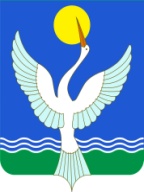 АДМИНИСТРАЦИЯСЕЛЬСКОГО ПОСЕЛЕНИЯ  ДУРАСОВСКИЙ сельсоветМУНИЦИПАЛЬНОГО РАЙОНАЧишминскИЙ район РеспубликИ БашкортостанҠАРАР    «20» июль  2022 й.№ 26ПОСТАНОВЛЕНИЕ «20» июля  .№ п/пНаименование кодаНазначение кодаМаска кодаПрименение в сводной бюджетной росписи, лимитах бюджетных обязательств (да/нет)Применение в бюджетной росписи, лимитах бюджетных обязательств (да/нет)1234561.Коды бюджетной классификацииКоды бюджетной классификацииКоды бюджетной классификацииКоды бюджетной классификацииКоды бюджетной классификации1.1.ГлаваПрименяется для отражения кодов главных администраторов расходов, главных администраторов доходов, главных администраторов источников финансирования дефицита бюджета сельского поселения Дурасовский  сельсовет муниципального района Чишминский район  Республики Башкортостан.«ХХХ»дада1.2.Раздел, подраздел (РзПрз)Применяется для отражения расходов бюджета сельского поселения Дурасовский  сельсовет муниципального района Чишминский район  Республики Башкортостан по кодам разделов и подразделов (единые для всех бюджетов бюджетной системы Российской Федерации, определяются Бюджетным кодексом Российской Федерации и Порядком применения бюджетной классификации Российской Федерации1)«XX ХХ»дада1.3.Целевая статья (ЦСР)Применяется для отражения расходов бюджета сельского поселения Дурасовский  сельсовет муниципального района Чишминский район  Республики Башкортостан по кодам целевых статей в разрезе муниципальных программ сельского поселения Дурасовский  сельсовет муниципального района Чишминский район  Республики Башкортостан и непрограммных направлений деятельности (определяются Решением о бюджете сельского поселения Дурасовский  сельсовет муниципального района Чишминский район  Республики Башкортостан и Порядком применения бюджетной классификации сельского поселения Дурасовский  сельсовет муниципального района Чишминский район  Республики Башкортостан3)«XX Х ХХ ХХХХХ»дада1.4.Вид расхода (ВР) (группа, подгруппа, элемент)Применяется для отражения расходов бюджета сельского поселения Дурасовский  сельсовет муниципального района Чишминский район  Республики Башкортостан по кодам видов (единые для всех бюджетов бюджетной системы Российской Федерации, определяются Бюджетным кодексом Российской Федерации и Порядком применения бюджетной классификации Российской Федерации1)«ХХХ»дада1.5.Код доходаПрименяется для отражения кодов классификации доходов при уточнении плановых показателей по доходам сельского поселения Дурасовский  сельсовет муниципального района Чишминский район  Республики Башкортостан (код вида, подвида доходов). Коды видов доходов определяются Бюджетным кодексом Российской Федерации и Порядком применения бюджетной классификации Российской Федерации1, коды подвидов доходов - Порядком применения бюджетной классификации сельского поселения Дурасовский  сельсовет муниципального района Чишминский район  Республики Башкортостан3«Х ХХ ХХ ХХХ ХХ ХХХХ ХХХ»ХХ1.6.Источники финансирования дефицита бюджетаПрименяется для отражения источников финансирования дефицита бюджета сельского поселения Дурасовский  сельсовет муниципального района Чишминский район  Республики Башкортостан по кодам классификации источников финансирования дефицитов бюджетов: код группы, подгруппы, статьи, вид источников финансирования дефицита бюджета. Группы и подгруппы источников финансирования дефицитов бюджетов единые для бюджетов бюджетной системы Российской Федерации, определяются Бюджетным кодексом Российской Федерации и Порядком применения бюджетной классификации Российской Федерации1, Порядком применения бюджетной классификации сельского поселения Дурасовский  сельсовет муниципального района Чишминский район  Республики Башкортостан3. Перечень статей, подстатей и видов источников финансирования дефицитов бюджетов утверждается Решением о бюджете сельского поселения Дурасовский  сельсовет муниципального района Чишминский район  Республики Башкортостан«ХХ ХХ ХХ ХХ ХХ ХХХХ ХХХ»дада2.Коды дополнительной классификацииКоды дополнительной классификацииКоды дополнительной классификацииКоды дополнительной классификацииКоды дополнительной классификации2.1.КОСГУ,СубКОСГУПрименяется для дополнительной детализации кодов классификации операций сектора государственного управления (определяется Порядком применения классификации операций сектора государственного управления2, Порядком применения бюджетной классификации сельского поселения Дурасовский  сельсовет муниципального района Чишминский район  Республики Башкортостан3)«ХХХ ХХ X»нетда2.2.Тип средствПрименяется для обособления средств бюджета сельского поселения Дурасовский  сельсовет муниципального района Чишминский район  Республики Башкортостан по кодам источников финансового обеспечения«ХХ ХХ ХХ»дада2.3.ОбъектПрименяется для обособления расходов бюджета сельского поселения Дурасовский  сельсовет муниципального района Чишминский район  Республики Башкортостан по кодам объектов капитального строительства, объектов по содержанию, ремонту, капитальному ремонту, строительству и реконструкции автомобильных дорог«XX XXX ХХХХХ»дада2.4.Бюджет трансфертаПрименяется для обособления расходов бюджета сельского поселения Дурасовский  сельсовет муниципального района Чишминский район  Республики Башкортостан по кодам получателей межбюджетных трансфертов«XXXXXXXX»дада2.5.Расходныеобязательства(РО)Применяется для обособления укрупненных направлений расходов бюджета сельского поселения Дурасовский  сельсовет муниципального района Чишминский район  Республики Башкортостан в увязке с соответствующими нормативными правовыми актами, являющимися основаниями возникновения расходных обязательств«XXX XXXX XX XX XXXXXX»нетда2.6.Классификатор расходов контрактной системы (КРКС)Применяется для обособления расходов бюджета сельского поселения Дурасовский  сельсовет муниципального района Чишминский район  Республики Башкортостан по кодам контрактуемых, неконтрактуемых обязательств«ХХХ»нетда2.7.Услуги и работы учрежденийПрименяется для взаимосвязи расходов бюджета сельского поселения Дурасовский  сельсовет муниципального района Чишминский район  Республики Башкортостан с муниципальными услугами и работами учреждений муниципального района Чишминский район  Республики Башкортостан«ХХХХХХ»нетда2.8.МероприятиеПрименяется для обособления расходов бюджета сельского поселения Дурасовский  сельсовет муниципального района Чишминский район  Республики Башкортостан по кодам отраслевой принадлежности«ХХ ХХ ХХ»нетда2.9.РезультатырегиональныхпроектовПрименяется для взаимосвязи расходов бюджета сельского поселения Дурасовский  сельсовет муниципального района Чишминский район  Республики Башкортостан с результатами региональных проектов«ХХХХХХХ»нетда2.10.Аналитический кодПрименяется для обособления аналитических кодов, утверждаемых Федеральным казначейством в целях санкционирования операций с целевыми расходами, для взаимосвязи расходов бюджета сельского поселения Дурасовский  сельсовет муниципального района Чишминский район  Республики Башкортостан и доходов (расходов) бюджетов поселений при предоставлении межбюджетных трансфертов (за исключением дотаций), а также взаимосвязи расходов главных распорядителей и доходов (расходов) подведомственных бюджетных (автономных) учреждений при предоставлении субсидий на иные цели, на выполнение муниципального задания«XX-XXXXX-XXXXX-XXXXX»нетда2.11.СубсидияПрименяется для обособления расходов главных распорядителей и доходов (расходов) подведомственных бюджетных (автономных) учреждений при предоставлении субсидий на иные цели«XXX XX XXXX»нетда2.12.Признак экономииПрименяется для взаимосвязи расходов бюджета сельского поселения Дурасовский  сельсовет муниципального района Чишминский район Республики Башкортостан с экономией, возникшей в ходе исполнения бюджета муниципального района Чишминский район Республики Башкортостан, по результатам закупок товаров, работ, услуг путем проведения конкурентных способов определения поставщиков (подрядчиков, исполнителей)«ХХХ»дада№ п/пОтветственныйисполнительВид сведений (регламентная операция)АдресатСроки исполнения12345I.Составление и утверждение сводной бюджетной росписи бюджета сельского поселения   Дурасовский  сельсовет муниципального района Чишминский район Республики Башкортостан и лимитов бюджетных обязательств (разделы 2, 3 Порядка1)Составление и утверждение сводной бюджетной росписи бюджета сельского поселения   Дурасовский  сельсовет муниципального района Чишминский район Республики Башкортостан и лимитов бюджетных обязательств (разделы 2, 3 Порядка1)Составление и утверждение сводной бюджетной росписи бюджета сельского поселения   Дурасовский  сельсовет муниципального района Чишминский район Республики Башкортостан и лимитов бюджетных обязательств (разделы 2, 3 Порядка1)Составление и утверждение сводной бюджетной росписи бюджета сельского поселения   Дурасовский  сельсовет муниципального района Чишминский район Республики Башкортостан и лимитов бюджетных обязательств (разделы 2, 3 Порядка1)1.ГРБС2(ПБС3)Распределение предельного объема бюджетных ассигнований на исполнение расходных обязательств сельского поселения   Дурасовский  сельсовет муниципального района Чишминский район Республики Башкортостан к проекту Решения Совета сельского поселения Дурасовский  сельсовет муниципального района Чишминский район Республики Башкортостан о бюджете Республики Башкортостан на очередной финансовый год и на плановый период (формирование и направление)Администрация поселения 4в соответствии с нормативными правовыми актами, регулирующими порядок составления проекта бюджета сельского поселения Дурасовский  сельсовет муниципального района Чишминский район Республики Башкортостан на очередной финансовый год и на плановый период и планирование бюджетных ассигнований2.ГАИФД5Объемы бюджетных ассигнований по источникам финансирования дефицита бюджета к проекту Решения Совета сельского поселения   Дурасовский  сельсовет муниципального района Чишминский район Республики Башкортостан о бюджете сельского поселения Дурасовский  сельсовет муниципального района Чишминский район Республики Башкортостан на очередной финансовый год и на плановый период (формирование и направление)Администрация поселенияв соответствии с нормативными правовыми актами, регулирующими порядок составления проекта бюджета сельского поселения Дурасовский  сельсовет муниципального района Чишминский район Республики Башкортостан на очередной финансовый год и на плановый период и планирование бюджетных ассигнований3.Администрация поселенияСводная бюджетная роспись (утверждение бюджетных ассигнований в информационной системе с использованием электронной подписи, на бумажном носителе по форме, установленной Порядком)Xв течение десяти рабочих дней со дня официального опубликования Решения о бюджете сельского поселения Дурасовский  сельсовет муниципального района Чишминский район Республики Башкортостан на очередной финансовый год и на плановый период, но не позднее последнего рабочего дня текущего финансового года, за исключением случаев, предусмотренных статьями 190 и 191 Бюджетного кодекса Российской Федерации4.Администрация поселенияЛимиты бюджетных обязательств (утверждение в информационной системе с использованием электронной подписи, на бумажном носителе по форме, установленной Порядком)Xв течение трех рабочих дней со дня утверждения бюджетных ассигнований, но не позднее последнего рабочего дня текущего финансового года, за исключением случаев, предусмотренных статьями 190 и 191 Бюджетного кодекса Российской ФедерацииII.Утверждение показателей бюджетных росписей главных распорядителей средств бюджета сельского поселения Дурасовский  сельсовет муниципального района Чишминский район Республики Башкортостан (главных администраторов источников финансирования дефицита бюджета сельского поселения Дурасовский  сельсовет муниципального района Чишминский район Республики Башкортостан) и лимитов бюджетных обязательств(абзац четвертый пункта 7.1, абзац второй пункта 7.2. Порядка)Утверждение показателей бюджетных росписей главных распорядителей средств бюджета сельского поселения Дурасовский  сельсовет муниципального района Чишминский район Республики Башкортостан (главных администраторов источников финансирования дефицита бюджета сельского поселения Дурасовский  сельсовет муниципального района Чишминский район Республики Башкортостан) и лимитов бюджетных обязательств(абзац четвертый пункта 7.1, абзац второй пункта 7.2. Порядка)Утверждение показателей бюджетных росписей главных распорядителей средств бюджета сельского поселения Дурасовский  сельсовет муниципального района Чишминский район Республики Башкортостан (главных администраторов источников финансирования дефицита бюджета сельского поселения Дурасовский  сельсовет муниципального района Чишминский район Республики Башкортостан) и лимитов бюджетных обязательств(абзац четвертый пункта 7.1, абзац второй пункта 7.2. Порядка)Утверждение показателей бюджетных росписей главных распорядителей средств бюджета сельского поселения Дурасовский  сельсовет муниципального района Чишминский район Республики Башкортостан (главных администраторов источников финансирования дефицита бюджета сельского поселения Дурасовский  сельсовет муниципального района Чишминский район Республики Башкортостан) и лимитов бюджетных обязательств(абзац четвертый пункта 7.1, абзац второй пункта 7.2. Порядка)1.ГРБСБюджетная роспись (утверждение бюджетных ассигнований в информационной системе с использованием электронной подписи, на бумажном носителе по форме, установленной Порядком)Xв течение двух рабочих дней со дня доведения утвержденной сводной бюджетной росписи, но не позднее последнего рабочего дня текущего финансового года2.ГРБС(ПБС)Лимиты бюджетных обязательств (утверждение в информационной системе с использованием электронной подписи, на бумажном носителе по форме, установленной Порядком)Xв течение двух рабочих дней со дня доведения лимитов бюджетных обязательств, но не позднее последнего рабочего дня текущего финансового года3.ГАИФДБюджетная роспись (утверждение бюджетных ассигнований в информационной системе с использованием электронной подписи, на бумажном носителе по форме, установленной Порядком)Xв течение двух рабочих дней со дня доведения утвержденной сводной бюджетной росписи, но не позднее последнего рабочего дня текущего финансового годаIII.Доведение показателей сводной бюджетной росписи бюджета сельского поселения Дурасовский  сельсовет муниципального района Чишминский район Республики Башкортостан и лимитов бюджетных обязательств до главных распорядителей средств бюджета сельского поселения Дурасовский  сельсовет муниципального района Чишминский район Республики Башкортостан (главных администраторов источников финансирования дефицита бюджета сельского поселения Дурасовский  сельсовет муниципального района Чишминский район Республики Башкортостан) (раздел 4 Порядка)Доведение показателей сводной бюджетной росписи бюджета сельского поселения Дурасовский  сельсовет муниципального района Чишминский район Республики Башкортостан и лимитов бюджетных обязательств до главных распорядителей средств бюджета сельского поселения Дурасовский  сельсовет муниципального района Чишминский район Республики Башкортостан (главных администраторов источников финансирования дефицита бюджета сельского поселения Дурасовский  сельсовет муниципального района Чишминский район Республики Башкортостан) (раздел 4 Порядка)Доведение показателей сводной бюджетной росписи бюджета сельского поселения Дурасовский  сельсовет муниципального района Чишминский район Республики Башкортостан и лимитов бюджетных обязательств до главных распорядителей средств бюджета сельского поселения Дурасовский  сельсовет муниципального района Чишминский район Республики Башкортостан (главных администраторов источников финансирования дефицита бюджета сельского поселения Дурасовский  сельсовет муниципального района Чишминский район Республики Башкортостан) (раздел 4 Порядка)Доведение показателей сводной бюджетной росписи бюджета сельского поселения Дурасовский  сельсовет муниципального района Чишминский район Республики Башкортостан и лимитов бюджетных обязательств до главных распорядителей средств бюджета сельского поселения Дурасовский  сельсовет муниципального района Чишминский район Республики Башкортостан (главных администраторов источников финансирования дефицита бюджета сельского поселения Дурасовский  сельсовет муниципального района Чишминский район Республики Башкортостан) (раздел 4 Порядка)1.Администрация поселенияВыписка из лицевого счета, уведомления по форме, установленной Порядком (формирование и направление в информационной системе)ГРБС (ГАИФД)один рабочий день со дня утверждения показателей сводной бюджетной росписи и лимитов бюджетных обязательств, но не позднее последнего рабочего дня текущего финансового годаIV.Ведение сводной бюджетной росписи бюджета сельского поселения Дурасовский  сельсовет муниципального района Чишминский район Республики Башкортостан и изменение лимитов бюджетных обязательств (раздел 5 Порядка)Ведение сводной бюджетной росписи бюджета сельского поселения Дурасовский  сельсовет муниципального района Чишминский район Республики Башкортостан и изменение лимитов бюджетных обязательств (раздел 5 Порядка)Ведение сводной бюджетной росписи бюджета сельского поселения Дурасовский  сельсовет муниципального района Чишминский район Республики Башкортостан и изменение лимитов бюджетных обязательств (раздел 5 Порядка)Ведение сводной бюджетной росписи бюджета сельского поселения Дурасовский  сельсовет муниципального района Чишминский район Республики Башкортостан и изменение лимитов бюджетных обязательств (раздел 5 Порядка)1.Внесение изменений в сводную бюджетную роспись бюджета сельского поселения Дурасовский  сельсовет муниципального района Чишминский район Республики Башкортостан и лимиты бюджетных обязательств в случае принятия Решения Совета сельского поселения Дурасовский  сельсовет муниципального района Чишминский район Республики Башкортостан о внесении изменений в Решение о бюджете сельского поселения Дурасовский  сельсовет муниципального района Чишминский район Республики Башкортостан на текущий финансовый год и на плановый период (пункт 5.7 Порядка)Внесение изменений в сводную бюджетную роспись бюджета сельского поселения Дурасовский  сельсовет муниципального района Чишминский район Республики Башкортостан и лимиты бюджетных обязательств в случае принятия Решения Совета сельского поселения Дурасовский  сельсовет муниципального района Чишминский район Республики Башкортостан о внесении изменений в Решение о бюджете сельского поселения Дурасовский  сельсовет муниципального района Чишминский район Республики Башкортостан на текущий финансовый год и на плановый период (пункт 5.7 Порядка)Внесение изменений в сводную бюджетную роспись бюджета сельского поселения Дурасовский  сельсовет муниципального района Чишминский район Республики Башкортостан и лимиты бюджетных обязательств в случае принятия Решения Совета сельского поселения Дурасовский  сельсовет муниципального района Чишминский район Республики Башкортостан о внесении изменений в Решение о бюджете сельского поселения Дурасовский  сельсовет муниципального района Чишминский район Республики Башкортостан на текущий финансовый год и на плановый период (пункт 5.7 Порядка)Внесение изменений в сводную бюджетную роспись бюджета сельского поселения Дурасовский  сельсовет муниципального района Чишминский район Республики Башкортостан и лимиты бюджетных обязательств в случае принятия Решения Совета сельского поселения Дурасовский  сельсовет муниципального района Чишминский район Республики Башкортостан о внесении изменений в Решение о бюджете сельского поселения Дурасовский  сельсовет муниципального района Чишминский район Республики Башкортостан на текущий финансовый год и на плановый период (пункт 5.7 Порядка)1.1.Подготовка проекта Решения Совета сельского поселения Дурасовский  сельсовет муниципального района Чишминский район Республики Башкортостан о внесении изменений в Решение о бюджете сельского поселения Дурасовский  сельсовет муниципального района Чишминский район Республики Башкортостан на текущий финансовый год и на плановый периодПодготовка проекта Решения Совета сельского поселения Дурасовский  сельсовет муниципального района Чишминский район Республики Башкортостан о внесении изменений в Решение о бюджете сельского поселения Дурасовский  сельсовет муниципального района Чишминский район Республики Башкортостан на текущий финансовый год и на плановый периодПодготовка проекта Решения Совета сельского поселения Дурасовский  сельсовет муниципального района Чишминский район Республики Башкортостан о внесении изменений в Решение о бюджете сельского поселения Дурасовский  сельсовет муниципального района Чишминский район Республики Башкортостан на текущий финансовый год и на плановый периодПодготовка проекта Решения Совета сельского поселения Дурасовский  сельсовет муниципального района Чишминский район Республики Башкортостан о внесении изменений в Решение о бюджете сельского поселения Дурасовский  сельсовет муниципального района Чишминский район Республики Башкортостан на текущий финансовый год и на плановый период1.1.1.БУ/АУ6ПБСПроекты заявок (формирование и направление)ГРБСв течение пяти рабочих дней с даты начала приема проектов заявок, определяемой Администрацией1.1.2.ГРБСГАИФДПроекты заявок  (формирование и направление)Администрация поселенияв течение пяти рабочих дней с даты начала приема проектов заявок, определяемой Администрацией в течение двух рабочих дней с даты поступления предложений по изменению бюджетных ассигнований от БУ/АУ и ПБС1.1.3.Администрация поселенияПредельные объемы изменений бюджетных ассигнований на исполнение расходных обязательств, объемы бюджетных ассигнований по источникам финансирования дефицита бюджета сельского поселения Дурасовский  сельсовет муниципального района Чишминский район Республики Башкортостан (формирование и направление)ГРБСГАИФДв течение семи рабочих дней с даты доведения проектов заявок1.1.4.ГРБСГАИФДРаспределение уточненного предельного объема изменений бюджетных ассигнований на исполнение расходных обязательств сельского поселения Дурасовский  сельсовет муниципального района Чишминский район Республики Башкортостан, объема бюджетных ассигнований по источникам финансирования дефицита бюджета сельского поселения Дурасовский  сельсовет муниципального района Чишминский район Республики Башкортостан (формирование и направление)Администрация поселенияв течение трех рабочих дней с даты доведения предельных объемов бюджетных ассигнований на исполнение расходных обязательств сельского поселения Дурасовский  сельсовет муниципального района Чишминский район Республики Башкортостан1.1.5.Администрация поселенияПроект Решения Совета сельского поселения Дурасовский  сельсовет муниципального района Чишминский район Республики Башкортостан о внесении изменений в Решение о бюджете сельского поселения Дурасовский  сельсовет муниципального района Чишминский район Республики Башкортостан на текущий финансовый год и на плановый период (внесение в Администрацию сельского поселения Дурасовский  сельсовет муниципального района Чишминский район Республики Башкортостан)Xв сроки, установленные законодательством и нормативно-правовыми актами1.2.Утверждение и доведение показателей сводной бюджетной росписи бюджета сельского поселения Дурасовский  сельсовет муниципального района Чишминский район Республики Башкортостан и лимитов бюджетных обязательствУтверждение и доведение показателей сводной бюджетной росписи бюджета сельского поселения Дурасовский  сельсовет муниципального района Чишминский район Республики Башкортостан и лимитов бюджетных обязательствУтверждение и доведение показателей сводной бюджетной росписи бюджета сельского поселения Дурасовский  сельсовет муниципального района Чишминский район Республики Башкортостан и лимитов бюджетных обязательствУтверждение и доведение показателей сводной бюджетной росписи бюджета сельского поселения Дурасовский  сельсовет муниципального района Чишминский район Республики Башкортостан и лимитов бюджетных обязательств1.2.1.Администрация поселенияСводная бюджетная роспись (утверждение бюджетных ассигнований в информационной системе с использованием электронной подписи, на бумажном носителе по форме, установленной Порядком)Xв течение пяти рабочих дней со дня официального опубликования Решения Совета сельского поселения Дурасовский  сельсовет муниципального района Чишминский район Республики Башкортостан о внесении изменений в Решение о бюджете сельского поселения Дурасовский  сельсовет муниципального района Чишминский район Республики Башкортостан на текущий финансовый год и на плановый период, но не позднее последнего рабочего дня текущего финансового года1.2.2.Администрация поселенияЛимиты бюджетных обязательств (утверждение в информационной системе с использованием электронной подписи, на бумажном носителе по форме, установленной Порядком)Xв течение пяти рабочих дней со дня официального опубликования Решения Совета сельского поселения Дурасовский  сельсовет муниципального района Чишминский район Республики Башкортостан о внесении изменений в Решение о бюджете сельского поселения Дурасовский  сельсовет муниципального района Чишминский район Республики Башкортостан на текущий финансовый год и на плановый период, но не позднее последнего рабочего дня текущего финансового года1.2.3.ГРБСБюджетная роспись (утверждение бюджетных ассигнований в информационной системе с использованием электронной подписи, на бумажном носителе по форме, установленной Порядком)Xв течение двух рабочих дней со дня доведения утвержденной сводной бюджетной росписи, лимитов бюджетных обязательств, но не позднее последнего рабочего дня текущего финансового года1.2.4.ГРБСЛимиты бюджетных обязательств (утверждение в информационной системе с использованием электронной подписи, на бумажном носителе по форме, установленной Порядком)Xв течение двух рабочих дней со дня доведения утвержденной сводной бюджетной росписи, лимитов бюджетных обязательств, но не позднее последнего рабочего дня текущего финансового года1.2.5.ГАИФДБюджетная роспись (утверждение бюджетных ассигнований в информационной системе с использованием электронной подписи, на бумажном носителе по форме, установленной Порядком)Xв течение двух рабочих дней со дня доведения утвержденной сводной бюджетной росписи, но не позднее последнего рабочего дня текущего финансового года1.2.6.Администрация поселенияВыписка из лицевого счета, справки-уведомления по форме, установленной Порядком (формирование и направление в информационной системе)ГРБС (ГАИФД)один рабочий день со дня утверждения показателей сводной бюджетной росписи и лимитов бюджетных обязательств, но не позднее последнего рабочего дня текущего финансового года2.Общий регламент внесения изменений в сводную бюджетную роспись бюджета сельского поселения Дурасовский  сельсовет муниципального района Чишминский район Республики Башкортостан и (или) лимиты бюджетных обязательств по основаниям, предусмотренным подпунктами 2-5 пункта 5.2, пунктом 5.3 Порядка (включая изменения по межбюджетным трансфертам)Общий регламент внесения изменений в сводную бюджетную роспись бюджета сельского поселения Дурасовский  сельсовет муниципального района Чишминский район Республики Башкортостан и (или) лимиты бюджетных обязательств по основаниям, предусмотренным подпунктами 2-5 пункта 5.2, пунктом 5.3 Порядка (включая изменения по межбюджетным трансфертам)Общий регламент внесения изменений в сводную бюджетную роспись бюджета сельского поселения Дурасовский  сельсовет муниципального района Чишминский район Республики Башкортостан и (или) лимиты бюджетных обязательств по основаниям, предусмотренным подпунктами 2-5 пункта 5.2, пунктом 5.3 Порядка (включая изменения по межбюджетным трансфертам)Общий регламент внесения изменений в сводную бюджетную роспись бюджета сельского поселения Дурасовский  сельсовет муниципального района Чишминский район Республики Башкортостан и (или) лимиты бюджетных обязательств по основаниям, предусмотренным подпунктами 2-5 пункта 5.2, пунктом 5.3 Порядка (включая изменения по межбюджетным трансфертам)2.1.ПБС(ГРБС)ГАИФДЗаявка об изменении бюджетной росписи расходов (источников финансирования дефицита бюджета) Заявка об изменении лимитов бюджетных обязательств (формирование и направление)ГРБСГАИФДне позднее 15-го числа текущего месяца и не позднее 23 декабря текущего финансового года (для заявок, формируемых ПБС)2.2.ГРБС(ГАИФД)Заявка об изменении сводной бюджетной росписи расходов (источников финансирования дефицита бюджета) Заявка об изменении лимитов бюджетных обязательств (формирование, рассмотрение и направление)Администрация поселенияне позднее 18-го числа текущего месяца и не позднее 25 декабря текущего финансового года (для заявок, формируемых ГРБС, ГАИФД); в течение двух рабочих дней со дня поступления заявки об изменении бюджетной росписи и (или) лимитов бюджетных обязательств от ПБС или ответственного сотрудника ГРБС (Г АИФД) (без учета возврата заявки на доработку)2.3.Администрация поселенияЗаявка об изменении сводной бюджетной росписи расходов (источников финансирования дефицита бюджета) Заявка об изменении лимитов бюджетных обязательств  (рассмотрение, утверждение)Xв течение пяти рабочих дней со дня поступления заявки об изменении сводной бюджетной росписи и (или) лимитов бюджетных обязательств от ГРБС (без учета возврата заявки на доработку ГРБС), но не позднее последнего рабочего дня текущего месяца2.4.ГРБС (ГАИФД)Бюджетная роспись (утверждение бюджетных ассигнований в информационной системе с использованием электронной подписи)Xв течение двух рабочих дней со дня получения утвержденных показателей сводной бюджетной росписи и (или) лимитов бюджетных обязательств, но в пределах месяца, в котором утверждены показатели сводной бюджетной росписи и (или) лимитов бюджетных обязательств, но не позднее последнего рабочего дня текущего месяца2.4.ГРБС (ГАИФД)Лимиты бюджетных обязательств (утверждение в информационной системе с использованием электронной подписи)Xв течение двух рабочих дней со дня получения утвержденных показателей сводной бюджетной росписи и (или) лимитов бюджетных обязательств, но в пределах месяца, в котором утверждены показатели сводной бюджетной росписи и (или) лимитов бюджетных обязательств, но не позднее последнего рабочего дня текущего месяца2.5.Администрация поселенияВыписка из лицевого счета, справки-уведомления по форме, установленной Порядком (формирование и направление в информационной системе)ГРБС (ГАИФД)один рабочий день со дня утверждения показателей сводной бюджетной росписи и лимитов бюджетных обязательств3.Регламент направления заявок при внесении изменений в сводную бюджетную роспись бюджета сельского поселения Дурасовский  сельсовет муниципального района Чишминский район Республики Башкортостан и (или) лимиты бюджетных обязательств по отдельным основаниям (пункт 5.8 Порядка) (за исключением изменений по межбюджетным трансфертам)Регламент направления заявок при внесении изменений в сводную бюджетную роспись бюджета сельского поселения Дурасовский  сельсовет муниципального района Чишминский район Республики Башкортостан и (или) лимиты бюджетных обязательств по отдельным основаниям (пункт 5.8 Порядка) (за исключением изменений по межбюджетным трансфертам)Регламент направления заявок при внесении изменений в сводную бюджетную роспись бюджета сельского поселения Дурасовский  сельсовет муниципального района Чишминский район Республики Башкортостан и (или) лимиты бюджетных обязательств по отдельным основаниям (пункт 5.8 Порядка) (за исключением изменений по межбюджетным трансфертам)Регламент направления заявок при внесении изменений в сводную бюджетную роспись бюджета сельского поселения Дурасовский  сельсовет муниципального района Чишминский район Республики Башкортостан и (или) лимиты бюджетных обязательств по отдельным основаниям (пункт 5.8 Порядка) (за исключением изменений по межбюджетным трансфертам)3.1.Внесение изменений в сводную бюджетную роспись бюджета сельского поселения Дурасовский  сельсовет муниципального района Чишминский район Республики Башкортостан и (или) лимиты бюджетных обязательств, связанных с выделением средств из Резервного фонда Администрации сельского поселения Дурасовский  сельсовет муниципального района Чишминский район Республики БашкортостанВнесение изменений в сводную бюджетную роспись бюджета сельского поселения Дурасовский  сельсовет муниципального района Чишминский район Республики Башкортостан и (или) лимиты бюджетных обязательств, связанных с выделением средств из Резервного фонда Администрации сельского поселения Дурасовский  сельсовет муниципального района Чишминский район Республики БашкортостанВнесение изменений в сводную бюджетную роспись бюджета сельского поселения Дурасовский  сельсовет муниципального района Чишминский район Республики Башкортостан и (или) лимиты бюджетных обязательств, связанных с выделением средств из Резервного фонда Администрации сельского поселения Дурасовский  сельсовет муниципального района Чишминский район Республики БашкортостанВнесение изменений в сводную бюджетную роспись бюджета сельского поселения Дурасовский  сельсовет муниципального района Чишминский район Республики Башкортостан и (или) лимиты бюджетных обязательств, связанных с выделением средств из Резервного фонда Администрации сельского поселения Дурасовский  сельсовет муниципального района Чишминский район Республики БашкортостанПБСГРБСЗаявка об изменении бюджетной росписи расходов Заявка об изменении лимитов бюджетных обязательств (формирование и направление)ГРБСв течение одного рабочего дня со дня официального вступления в силу нормативного акта, но не позднее трех рабочих дней до окончания месяца и не позднее 23 декабря текущего финансового года (для заявок, формируемых ПБС)ГРБСЗаявка об изменении сводной бюджетной росписи расходовЗаявка об изменении лимитов бюджетных обязательств (формирование, рассмотрение и направление)Администрация поселенияв течение одного рабочего дня со дня официального вступления в силу нормативного акта, но не позднее трех рабочих дней до окончания месяца и не позднее 25 декабря текущего финансового года (для заявок, формируемых ГРБС); в течение одного рабочего дня со дня поступления заявки об изменении бюджетной росписи и (или) лимитов бюджетных обязательств от ПБС или ответственного сотрудника ГРБС;(без учета возврата заявки на доработку)3.2.Внесение изменений в сводную бюджетную роспись бюджета сельского поселения Дурасовский  сельсовет муниципального района Чишминский район Республики Башкортостан и (или) лимиты бюджетных обязательств при получении уведомления о предоставлении субсидии, субвенции, иного межбюджетного трансферта, имеющих целевое назначениеВнесение изменений в сводную бюджетную роспись бюджета сельского поселения Дурасовский  сельсовет муниципального района Чишминский район Республики Башкортостан и (или) лимиты бюджетных обязательств при получении уведомления о предоставлении субсидии, субвенции, иного межбюджетного трансферта, имеющих целевое назначениеВнесение изменений в сводную бюджетную роспись бюджета сельского поселения Дурасовский  сельсовет муниципального района Чишминский район Республики Башкортостан и (или) лимиты бюджетных обязательств при получении уведомления о предоставлении субсидии, субвенции, иного межбюджетного трансферта, имеющих целевое назначениеВнесение изменений в сводную бюджетную роспись бюджета сельского поселения Дурасовский  сельсовет муниципального района Чишминский район Республики Башкортостан и (или) лимиты бюджетных обязательств при получении уведомления о предоставлении субсидии, субвенции, иного межбюджетного трансферта, имеющих целевое назначениеПБСГРБСЗаявка об изменении бюджетной росписи расходов Заявка об изменении лимитов бюджетных обязательств ГРБСв течение одного рабочего дня со дня получения уведомления о предоставлении субсидии, субвенции, иного межбюджетного трансферта, имеющих целевое назначение; в течение одного рабочего дня со дня утверждения результатов проведения конкурса (по расходам, осуществляемым на конкурсной основе), но не позднее трех рабочих дней до окончания месяца и не позднее 23 декабря текущего финансового года (для заявок, формируемых ПБС)ГРБСЗаявка об изменении сводной бюджетной росписи расходов с одновременным внесением изменений в плановые показатели по доходам бюджета сельского поселения Дурасовский  сельсовет муниципального района Чишминский район Республики Башкортостан Заявка об изменении лимитов бюджетных обязательств Администрация поселенияв течение одного рабочего дня со дня получения уведомления о предоставлении субсидии, субвенции, иного межбюджетного трансферта, имеющих целевое назначение; в течение одного рабочего дня со дня утверждения результатов проведения конкурса (по расходам, осуществляемым на конкурсной основе), но не позднее трех рабочих дней до окончания месяца и не позднее 25 декабря текущего финансового года (для заявок, формируемых ГРБС); в течение одного рабочего дня со дня поступления заявки об изменении бюджетной росписи и (или) лимитов бюджетных обязательств от ПБС или ответственного сотрудника ГРБС (без учета возврата заявки на доработку)3.3.Внесение изменений в сводную бюджетную роспись бюджета сельского поселения Дурасовский  сельсовет муниципального района Чишминский район Республики Башкортостан и (или) лимиты бюджетных обязательств в случае перераспределения бюджетных ассигнований между разделами, подразделами, целевыми статьями, видами расходов классификации расходов бюджетов в пределах средств, предусмотренных главному распорядителю средств бюджета сельского поселения Дурасовский  сельсовет муниципального района Чишминский район Республики Башкортостан, в размере экономии, возникшей в ходе исполнения бюджета сельского поселения Дурасовский  сельсовет муниципального района Чишминский район Республики Башкортостан, по результатам закупок товаров, работ, услуг путем проведения конкурентных способов определения поставщиков (подрядчиков, исполнителей)Внесение изменений в сводную бюджетную роспись бюджета сельского поселения Дурасовский  сельсовет муниципального района Чишминский район Республики Башкортостан и (или) лимиты бюджетных обязательств в случае перераспределения бюджетных ассигнований между разделами, подразделами, целевыми статьями, видами расходов классификации расходов бюджетов в пределах средств, предусмотренных главному распорядителю средств бюджета сельского поселения Дурасовский  сельсовет муниципального района Чишминский район Республики Башкортостан, в размере экономии, возникшей в ходе исполнения бюджета сельского поселения Дурасовский  сельсовет муниципального района Чишминский район Республики Башкортостан, по результатам закупок товаров, работ, услуг путем проведения конкурентных способов определения поставщиков (подрядчиков, исполнителей)Внесение изменений в сводную бюджетную роспись бюджета сельского поселения Дурасовский  сельсовет муниципального района Чишминский район Республики Башкортостан и (или) лимиты бюджетных обязательств в случае перераспределения бюджетных ассигнований между разделами, подразделами, целевыми статьями, видами расходов классификации расходов бюджетов в пределах средств, предусмотренных главному распорядителю средств бюджета сельского поселения Дурасовский  сельсовет муниципального района Чишминский район Республики Башкортостан, в размере экономии, возникшей в ходе исполнения бюджета сельского поселения Дурасовский  сельсовет муниципального района Чишминский район Республики Башкортостан, по результатам закупок товаров, работ, услуг путем проведения конкурентных способов определения поставщиков (подрядчиков, исполнителей)Внесение изменений в сводную бюджетную роспись бюджета сельского поселения Дурасовский  сельсовет муниципального района Чишминский район Республики Башкортостан и (или) лимиты бюджетных обязательств в случае перераспределения бюджетных ассигнований между разделами, подразделами, целевыми статьями, видами расходов классификации расходов бюджетов в пределах средств, предусмотренных главному распорядителю средств бюджета сельского поселения Дурасовский  сельсовет муниципального района Чишминский район Республики Башкортостан, в размере экономии, возникшей в ходе исполнения бюджета сельского поселения Дурасовский  сельсовет муниципального района Чишминский район Республики Башкортостан, по результатам закупок товаров, работ, услуг путем проведения конкурентных способов определения поставщиков (подрядчиков, исполнителей)ПБСГРБСЗаявка об изменении бюджетной росписи расходов Заявка об изменении лимитов бюджетных обязательств (формирование и направление)ГРБСодин раз в квартал, не позднее 20-го числа текущего последнего месяца текущего квартала, до 23 декабря текущего финансового года (для заявок, формируемых ПБС)ГРБСЗаявка об изменении сводной бюджетной росписи расходов с одновременным внесением изменений в плановые показатели по доходам бюджета сельского поселения Дурасовский  сельсовет муниципального района Чишминский район Республики Башкортостан Заявка об изменении лимитов бюджетных обязательств (формирование, рассмотрение и направление)Администрация поселенияне позднее 23-го числа текущего месяца и не позднее 25 декабря текущего финансового года (для заявок, формируемых ГРБС, ГАИФД); в течение двух рабочих дней со дня поступления заявки об изменении бюджетной росписи и (или) лимитов бюджетных обязательств от ПБС или ответственного сотрудника ГРБС (Г АИФД) (без учета возврата заявки на доработку)3.4.Внесение изменений в сводную бюджетную роспись бюджета сельского поселения Дурасовский  сельсовет муниципального района Чишминский район Республики Башкортостан и (или) лимиты бюджетных обязательств в случае исполнения судебных актов, предусматривающих обращение взыскания на средства бюджетов бюджетной системы Российской Федерации и предусматривающих перечисление этих средств в счет оплаты судебных издержекВнесение изменений в сводную бюджетную роспись бюджета сельского поселения Дурасовский  сельсовет муниципального района Чишминский район Республики Башкортостан и (или) лимиты бюджетных обязательств в случае исполнения судебных актов, предусматривающих обращение взыскания на средства бюджетов бюджетной системы Российской Федерации и предусматривающих перечисление этих средств в счет оплаты судебных издержекВнесение изменений в сводную бюджетную роспись бюджета сельского поселения Дурасовский  сельсовет муниципального района Чишминский район Республики Башкортостан и (или) лимиты бюджетных обязательств в случае исполнения судебных актов, предусматривающих обращение взыскания на средства бюджетов бюджетной системы Российской Федерации и предусматривающих перечисление этих средств в счет оплаты судебных издержекВнесение изменений в сводную бюджетную роспись бюджета сельского поселения Дурасовский  сельсовет муниципального района Чишминский район Республики Башкортостан и (или) лимиты бюджетных обязательств в случае исполнения судебных актов, предусматривающих обращение взыскания на средства бюджетов бюджетной системы Российской Федерации и предусматривающих перечисление этих средств в счет оплаты судебных издержекПБСГРБСЗаявка об изменении бюджетной росписи расходов Заявка об изменении лимитов бюджетных обязательств (формирование и направление)ГРБСв пределах срока, установленного пунктом 5 статьи 242.4 Бюджетного кодекса Российской Федерации, но не позднее не позднее 23-го числа текущего месяца и не позднее 23 декабря текущего финансового года (для заявок, формируемых ПБС)ГРБСЗаявка об изменении сводной бюджетной росписи расходов с одновременным внесением изменений в плановые показатели по доходам бюджета сельского поселения Дурасовский  сельсовет муниципального района Чишминский район Республики Башкортостан Заявка об изменении лимитов бюджетных обязательств (формирование, рассмотрение и направление)Администрация поселенияв пределах срока, установленного пунктом 6 статьи 242.2 Бюджетного кодекса Российской Федерации, но не позднее 20-го числа текущего месяца и не позднее 25 декабря текущего финансового года (для заявок, формируемых ПБС) в течение одного рабочего дня со дня поступления заявки об изменении бюджетной росписи и (или) лимитов бюджетных обязательств от ПБС или ответственного сотрудника ГРБС (без учета возврата заявки на доработку)4.Регламент внесения изменений в сводную бюджетную роспись бюджета сельского поселения Дурасовский  сельсовет муниципального района Чишминский район Республики Башкортостан и (или) лимиты бюджетных обязательств в случае изменения бюджетных ассигнований, затрагивающих ранее утвержденные бюджетные обязательства (пункт 5.8 Порядка)Регламент внесения изменений в сводную бюджетную роспись бюджета сельского поселения Дурасовский  сельсовет муниципального района Чишминский район Республики Башкортостан и (или) лимиты бюджетных обязательств в случае изменения бюджетных ассигнований, затрагивающих ранее утвержденные бюджетные обязательства (пункт 5.8 Порядка)Регламент внесения изменений в сводную бюджетную роспись бюджета сельского поселения Дурасовский  сельсовет муниципального района Чишминский район Республики Башкортостан и (или) лимиты бюджетных обязательств в случае изменения бюджетных ассигнований, затрагивающих ранее утвержденные бюджетные обязательства (пункт 5.8 Порядка)Регламент внесения изменений в сводную бюджетную роспись бюджета сельского поселения Дурасовский  сельсовет муниципального района Чишминский район Республики Башкортостан и (или) лимиты бюджетных обязательств в случае изменения бюджетных ассигнований, затрагивающих ранее утвержденные бюджетные обязательства (пункт 5.8 Порядка)4.1.ПБСГРБСЗаявка об изменении бюджетной росписи расходов Заявка об изменении лимитов бюджетных обязательств (формирование и направление)ГРБСне позднее 3-го числа текущего месяца и не позднее 3 декабря текущего финансового года4.2.ГРБСЗаявка об изменении сводной бюджетной росписи расходов Заявка об изменении лимитов бюджетных обязательств (на увеличение бюджетных ассигнований, лимитов бюджетных обязательств по новой бюджетной классификации)(формирование, рассмотрение и направление)Администрация поселенияв течение одного рабочего дня со дня поступления заявки об изменении бюджетной росписи и (или) лимитов бюджетных обязательств от ПБС или ответственного сотрудника ГРБС4.3.Администрация поселенияЗаявка об изменении сводной бюджетной росписи расходов Заявка об изменении лимитов бюджетных обязательств (рассмотрение, утверждение)Xв течение пяти рабочих дней со дня поступления заявки об изменении сводной бюджетной росписи и (или) лимитов бюджетных обязательств от ГРБС (без учета возврата заявки на доработку ГРБС), но не позднее 10-го числа текущего месяца4.4.ГРБСБюджетная роспись (утверждение бюджетных ассигнований в информационной системе с использованием электронной подписи)Лимиты бюджетных обязательств (утверждение в информационной системе с использованием электронной подписи)Xв течение одного рабочего дня со дня получения утвержденных показателей сводной бюджетной росписи и (или) лимитов бюджетных обязательств, но в пределах месяца, в котором утверждены показатели сводной бюджетной росписи и (или) лимитов бюджетных обязательств4.5.ГРБСОбращение на имя главы сельского поселения, подписанное руководителем (уполномоченным лицом) о переносе бюджетных обязательств и кассового расхода на новые коды бюджетной классификации (формирование и направление)Администрация поселенияв течение одного рабочего дня со дня утверждения бюджетной росписи и лимитов бюджетных обязательств; сроки рассмотрения от 5 до 10 рабочих дней зависят от наличия свободных остатков лимитов бюджетных обязательств, кассового расхода и регистрации бюджетных обязательств в системе закупок4.6.ПБСГРБСЗаявка об изменении бюджетной росписи расходов (источников финансирования дефицита бюджета) Заявка об изменении лимитов бюджетных обязательств (формирование и направление)ГРБСв день осуществления переноса бюджетных обязательств и кассового расхода на новые коды бюджетной классификации, но в пределах месяца, в котором утверждены показатели бюджетной росписи и (или) лимитов бюджетных обязательств (подпункт 4.4 настоящего пункта)4.7.ГРБСЗаявка об изменении сводной бюджетной росписи расходов Заявка об изменении лимитов бюджетных обязательств (на уменьшение бюджетных ассигнований, лимитов бюджетных обязательств по изменяемой бюджетной классификации)(формирование, рассмотрение и направление)Администрация поселения (рассмотрение, утверждение)в течение одного рабочего дня со дня поступления заявки об изменении бюджетной (или) лимитов бюджетных обязательств от ПБС или ответственного сотрудника ГРБС4.8.Администрация поселенияЗаявка об изменении сводной бюджетной росписи расходов Заявка об изменении лимитов бюджетных обязательств (рассмотрение, утверждение)Xв течение пяти рабочих дней со дня поступления заявки об изменении сводной бюджетной росписи и (или) лимитов бюджетных обязательств от ГРБС (без учета возврата заявки на доработку ГРБС), но в пределах месяца, в котором утверждены показатели бюджетной росписи и (или) лимитов бюджетных обязательств (подпункт 4.4 настоящего пункта)4.9.ГРБСБюджетная роспись (утверждение бюджетных ассигнований в информационной системе с использованием электронной подписи)Xв течение одного рабочего дня со дня получения утвержденных показателей сводной бюджетной росписи и (или) лимитов бюджетных обязательств, но в пределах месяца, в котором утверждены показатели бюджетной росписи и (или) лимитов бюджетных обязательств (подпункт 4.4 настоящего пункта)4.9.ГРБСЛимиты бюджетных обязательств (утверждение в информационной системе с использованием электронной подписи)Xв течение одного рабочего дня со дня получения утвержденных показателей сводной бюджетной росписи и (или) лимитов бюджетных обязательств, но в пределах месяца, в котором утверждены показатели бюджетной росписи и (или) лимитов бюджетных обязательств (подпункт 4.4 настоящего пункта)4.10.Администрация поселенияВыписка из лицевого счета, справки-уведомления по форме, установленной Порядком (формирование и направление в информационной системе)ГРБС (ГАИФД)один рабочий день со дня утверждения показателей сводной бюджетной росписи и лимитов бюджетных обязательствV.Внесение изменений в бюджетную роспись главных распорядителей средств бюджета сельского поселения Дурасовский  сельсовет муниципального района Чишминский район Республики Башкортостан (главных администраторов источников финансирования дефицита бюджета сельского поселения Дурасовский  сельсовет муниципального района Чишминский район Республики Башкортостан) и (или) лимиты бюджетных обязательств, не приводящих к изменению сводной бюджетной росписи (пункт 7.11 Порядка)Внесение изменений в бюджетную роспись главных распорядителей средств бюджета сельского поселения Дурасовский  сельсовет муниципального района Чишминский район Республики Башкортостан (главных администраторов источников финансирования дефицита бюджета сельского поселения Дурасовский  сельсовет муниципального района Чишминский район Республики Башкортостан) и (или) лимиты бюджетных обязательств, не приводящих к изменению сводной бюджетной росписи (пункт 7.11 Порядка)Внесение изменений в бюджетную роспись главных распорядителей средств бюджета сельского поселения Дурасовский  сельсовет муниципального района Чишминский район Республики Башкортостан (главных администраторов источников финансирования дефицита бюджета сельского поселения Дурасовский  сельсовет муниципального района Чишминский район Республики Башкортостан) и (или) лимиты бюджетных обязательств, не приводящих к изменению сводной бюджетной росписи (пункт 7.11 Порядка)Внесение изменений в бюджетную роспись главных распорядителей средств бюджета сельского поселения Дурасовский  сельсовет муниципального района Чишминский район Республики Башкортостан (главных администраторов источников финансирования дефицита бюджета сельского поселения Дурасовский  сельсовет муниципального района Чишминский район Республики Башкортостан) и (или) лимиты бюджетных обязательств, не приводящих к изменению сводной бюджетной росписи (пункт 7.11 Порядка)1.Внесение изменений в бюджетную роспись главных распорядителей средств бюджета сельского поселения Дурасовский  сельсовет муниципального района Чишминский район Республики Башкортостан и (или) лимиты бюджетных обязательств в случае изменения дополнительного кода классификатора «Услуги и работы учреждений»Внесение изменений в бюджетную роспись главных распорядителей средств бюджета сельского поселения Дурасовский  сельсовет муниципального района Чишминский район Республики Башкортостан и (или) лимиты бюджетных обязательств в случае изменения дополнительного кода классификатора «Услуги и работы учреждений»Внесение изменений в бюджетную роспись главных распорядителей средств бюджета сельского поселения Дурасовский  сельсовет муниципального района Чишминский район Республики Башкортостан и (или) лимиты бюджетных обязательств в случае изменения дополнительного кода классификатора «Услуги и работы учреждений»Внесение изменений в бюджетную роспись главных распорядителей средств бюджета сельского поселения Дурасовский  сельсовет муниципального района Чишминский район Республики Башкортостан и (или) лимиты бюджетных обязательств в случае изменения дополнительного кода классификатора «Услуги и работы учреждений»1.1.ПБС(ГРБС)Заявка об изменении бюджетной росписи расходов Заявка об изменении лимитов бюджетных обязательств (формирование и направление)ГРБСдо 15-го числа каждого месяца1.2.ГРБСЗаявка об изменении бюджетной росписи расходов Заявка об изменении лимитов бюджетных обязательств (формирование, рассмотрение и направление)Администрация поселенияв течение двух рабочих дней со дня поступления заявки об изменении бюджетной росписи и (или) лимитов бюджетных обязательств от ПБС или со дня формирования заявки сотрудником ГРБС, (без учета возврата заявки на доработку)1.3.Администрация поселенияЗаявка об изменении бюджетной росписи расходов (источников финансирования дефицита бюджета) Заявка об изменении лимитов бюджетных обязательств (согласование)Глава сельского поселения (уполномоченное лицо) ГРБСв течение двух рабочих дней со дня поступления заявки об изменении бюджетной росписи и (или) лимитов бюджетных обязательств от ГРБС1.4.Глава сельского поселения (уполномоченное лицо) ГРБСБюджетная роспись (утверждение бюджетных ассигнований в информационной системе с использованием электронной подписи)Xв течение одного рабочего дня со дня согласования заявки об изменении бюджетной росписи расходов (источников финансирования дефицита бюджета), но не позднее последнего рабочего дня текущего месяца1.4.Глава сельского поселения (уполномоченное лицо) ГРБСЛимиты бюджетных обязательств (утверждение в информационной системе с использованием электронной подписи)Xв течение одного рабочего дня со дня согласования заявки об изменении бюджетной росписи расходов (источников финансирования дефицита бюджета), но не позднее последнего рабочего дня текущего месяца2.Внесение изменений в бюджетную роспись главных распорядителей средств бюджета сельского поселения Дурасовский  сельсовет муниципального района Чишминский район Республики Башкортостан (главных администраторов источников финансирования дефицита бюджета сельского поселения Дурасовский  сельсовет муниципального района Чишминский район Республики Башкортостан) и (или) лимиты бюджетных обязательств за исключением пункта 1 раздела V настоящего РегламентаВнесение изменений в бюджетную роспись главных распорядителей средств бюджета сельского поселения Дурасовский  сельсовет муниципального района Чишминский район Республики Башкортостан (главных администраторов источников финансирования дефицита бюджета сельского поселения Дурасовский  сельсовет муниципального района Чишминский район Республики Башкортостан) и (или) лимиты бюджетных обязательств за исключением пункта 1 раздела V настоящего РегламентаВнесение изменений в бюджетную роспись главных распорядителей средств бюджета сельского поселения Дурасовский  сельсовет муниципального района Чишминский район Республики Башкортостан (главных администраторов источников финансирования дефицита бюджета сельского поселения Дурасовский  сельсовет муниципального района Чишминский район Республики Башкортостан) и (или) лимиты бюджетных обязательств за исключением пункта 1 раздела V настоящего РегламентаВнесение изменений в бюджетную роспись главных распорядителей средств бюджета сельского поселения Дурасовский  сельсовет муниципального района Чишминский район Республики Башкортостан (главных администраторов источников финансирования дефицита бюджета сельского поселения Дурасовский  сельсовет муниципального района Чишминский район Республики Башкортостан) и (или) лимиты бюджетных обязательств за исключением пункта 1 раздела V настоящего Регламента2.1.ПБС(ГРБС,ГАИФД)Заявка об изменении бюджетной росписи расходов (источников финансирования дефицита бюджета) Заявка об изменении лимитов бюджетных обязательств (формирование и направление)ГРБС(ГАИФД)до 20-го числа каждого месяца2.2.ГРБС(ГАИФД)Бюджетная роспись (утверждение бюджетных ассигнований в информационной системе с использованием электронной подписи)Xв течение одного рабочего дня со дня поступления заявки об изменении бюджетной росписи и (или) лимитов бюджетных обязательств от ГРБС, но не позднее последнего рабочего дня текущего месяца2.2.ГРБС(ГАИФД)Лимиты бюджетных обязательств (утверждение в информационной системе с использованием электронной подписи)Xв течение одного рабочего дня со дня поступления заявки об изменении бюджетной росписи и (или) лимитов бюджетных обязательств от ГРБС, но не позднее последнего рабочего дня текущего месяцаVI.Доведение показателей бюджетной росписи главных распорядителей средств бюджета сельского поселения Дурасовский  сельсовет муниципального района Чишминский район Республики Башкортостан (главных администраторов источников финансирования дефицита бюджета сельского поселения Дурасовский  сельсовет муниципального района Чишминский район Республики Башкортостан) и (или) лимитов бюджетных обязательств до подведомственных получателей средств бюджета сельского поселения Дурасовский  сельсовет муниципального района Чишминский район Республики БашкортостанДоведение показателей бюджетной росписи главных распорядителей средств бюджета сельского поселения Дурасовский  сельсовет муниципального района Чишминский район Республики Башкортостан (главных администраторов источников финансирования дефицита бюджета сельского поселения Дурасовский  сельсовет муниципального района Чишминский район Республики Башкортостан) и (или) лимитов бюджетных обязательств до подведомственных получателей средств бюджета сельского поселения Дурасовский  сельсовет муниципального района Чишминский район Республики БашкортостанДоведение показателей бюджетной росписи главных распорядителей средств бюджета сельского поселения Дурасовский  сельсовет муниципального района Чишминский район Республики Башкортостан (главных администраторов источников финансирования дефицита бюджета сельского поселения Дурасовский  сельсовет муниципального района Чишминский район Республики Башкортостан) и (или) лимитов бюджетных обязательств до подведомственных получателей средств бюджета сельского поселения Дурасовский  сельсовет муниципального района Чишминский район Республики БашкортостанДоведение показателей бюджетной росписи главных распорядителей средств бюджета сельского поселения Дурасовский  сельсовет муниципального района Чишминский район Республики Башкортостан (главных администраторов источников финансирования дефицита бюджета сельского поселения Дурасовский  сельсовет муниципального района Чишминский район Республики Башкортостан) и (или) лимитов бюджетных обязательств до подведомственных получателей средств бюджета сельского поселения Дурасовский  сельсовет муниципального района Чишминский район Республики Башкортостан1.Доведение первоначальных показателей бюджетной росписи главных распорядителей средств бюджета сельского поселения Дурасовский  сельсовет муниципального района Чишминский район Республики Башкортостан (главных администраторов источников финансирования дефицита бюджета сельского поселения Дурасовский  сельсовет муниципального района Чишминский район Республики Башкортостан) и (или) лимитов бюджетных обязательств (пункт 7.8 Порядка)Доведение первоначальных показателей бюджетной росписи главных распорядителей средств бюджета сельского поселения Дурасовский  сельсовет муниципального района Чишминский район Республики Башкортостан (главных администраторов источников финансирования дефицита бюджета сельского поселения Дурасовский  сельсовет муниципального района Чишминский район Республики Башкортостан) и (или) лимитов бюджетных обязательств (пункт 7.8 Порядка)Доведение первоначальных показателей бюджетной росписи главных распорядителей средств бюджета сельского поселения Дурасовский  сельсовет муниципального района Чишминский район Республики Башкортостан (главных администраторов источников финансирования дефицита бюджета сельского поселения Дурасовский  сельсовет муниципального района Чишминский район Республики Башкортостан) и (или) лимитов бюджетных обязательств (пункт 7.8 Порядка)Доведение первоначальных показателей бюджетной росписи главных распорядителей средств бюджета сельского поселения Дурасовский  сельсовет муниципального района Чишминский район Республики Башкортостан (главных администраторов источников финансирования дефицита бюджета сельского поселения Дурасовский  сельсовет муниципального района Чишминский район Республики Башкортостан) и (или) лимитов бюджетных обязательств (пункт 7.8 Порядка)1.1.ГРБС (ГАИФД)Уведомление о бюджетных ассигнованиях по расходам (источникам финансирования дефицита) сельского поселения Дурасовский  сельсовет муниципального района Чишминский район бюджета Республики Башкортостан Уведомление о лимитах бюджетных обязательствПБСдо начала текущего финансового года (одновременно с пунктами 2, 3 раздела II настоящего Регламента), за исключением случаев, предусмотренных статьями 190 и 191 Бюджетного кодекса Российской Федерации2.Доведение измененных показателей бюджетной росписи главных распорядителей средств бюджета сельского поселения Дурасовский  сельсовет муниципального района Чишминский район Республики Башкортостан (главных администраторов источников финансирования дефицита бюджета сельского поселения Дурасовский  сельсовет муниципального района Чишминский район Республики Башкортостан) и (или) лимитов бюджетных обязательств (пункт 7.13 Порядка)Доведение измененных показателей бюджетной росписи главных распорядителей средств бюджета сельского поселения Дурасовский  сельсовет муниципального района Чишминский район Республики Башкортостан (главных администраторов источников финансирования дефицита бюджета сельского поселения Дурасовский  сельсовет муниципального района Чишминский район Республики Башкортостан) и (или) лимитов бюджетных обязательств (пункт 7.13 Порядка)Доведение измененных показателей бюджетной росписи главных распорядителей средств бюджета сельского поселения Дурасовский  сельсовет муниципального района Чишминский район Республики Башкортостан (главных администраторов источников финансирования дефицита бюджета сельского поселения Дурасовский  сельсовет муниципального района Чишминский район Республики Башкортостан) и (или) лимитов бюджетных обязательств (пункт 7.13 Порядка)Доведение измененных показателей бюджетной росписи главных распорядителей средств бюджета сельского поселения Дурасовский  сельсовет муниципального района Чишминский район Республики Башкортостан (главных администраторов источников финансирования дефицита бюджета сельского поселения Дурасовский  сельсовет муниципального района Чишминский район Республики Башкортостан) и (или) лимитов бюджетных обязательств (пункт 7.13 Порядка)2.1.ГРБС (ГАИФД)Справка-уведомление об изменении бюджетной росписи расходов бюджета сельского поселения Дурасовский  сельсовет муниципального района Чишминский район Республики Башкортостан Справка-уведомление об изменении бюджетной росписи источников финансирования дефицита бюджета сельского поселения Дурасовский  сельсовет муниципального района Чишминский район Республики Башкортостан Справка-уведомление об изменении лимитов бюджетных обязательств распорядителей (получателей) средств бюджета сельского поселения Дурасовский  сельсовет муниципального района Чишминский район Республики БашкортостанПБСодин рабочий день со дня утверждения бюджетной росписи и лимитов бюджетных обязательств бюджетных обязательств ГРБС (ГАИФД)№№Наименование поля заявки в информационной системеНаименование поля заявки в информационной системеТребования к заполнениюТребования к заполнениюТребования к заполнениюТребования к заполнению№№Наименование поля заявки в информационной системеНаименование поля заявки в информационной системеИзменение по расходамИзменение по расходамИзменение по источникам финансирования дефицитаИзменение по источникам финансирования дефицита112233441. Заголовочная часть заявки о внесении изменений1. Заголовочная часть заявки о внесении изменений1. Заголовочная часть заявки о внесении изменений1. Заголовочная часть заявки о внесении изменений1. Заголовочная часть заявки о внесении изменений1. Заголовочная часть заявки о внесении изменений1. Заголовочная часть заявки о внесении изменений1. Заголовочная часть заявки о внесении изменений11Бланк2Бланк2Ассигнования по расходам/Лимиты по расходамАссигнования по расходам/Лимиты по расходамАссигнования по источникамАссигнования по источникам22Тип документаТип документаУточнениеУточнениеУточнениеУточнение33Номер документаНомер документаФормируется в информационной системеФормируется в информационной системеФормируется в информационной системеФормируется в информационной системе44Дата документаДата документаСоответствующаяСоответствующаяСоответствующаяСоответствующая55Вид планаВид плана1 XX (применяется только при утверждении Решения о бюджете (внесении изменений в Решение о бюджете)2 10 «Внесение изменений, начиная с бюджетной росписи»/2 30 «Экономия от размещения контрактов»1 XX (применяется только при утверждении Решения о бюджете (внесении изменений в Решение о бюджете)2 10 «Внесение изменений, начиная с бюджетной росписи»/2 30 «Экономия от размещения контрактов»1 XX (применяется только при утверждении Решения о бюджете (внесении изменений в Решение о бюджете)2 10 «Внесение изменений, начиная с бюджетной росписи»/2 30 «Экономия от размещения контрактов»1 XX (применяется только при утверждении Решения о бюджете (внесении изменений в Решение о бюджете)2 10 «Внесение изменений, начиная с бюджетной росписи»/2 30 «Экономия от размещения контрактов»66Тип БКТип БКРасходнаяРасходнаяИсточниковаяИсточниковая77РаспорядительРаспорядительСоответствующийСоответствующийСоответствующийСоответствующий88ИсточникфинансированияИсточникфинансирования000 (во всех случаях, за исключением расходов за счет остатка на началогода);001 (если расходы планируется осуществить за счет остатка на начало года)000 (во всех случаях, за исключением расходов за счет остатка на началогода);001 (если расходы планируется осуществить за счет остатка на начало года)000 (во всех случаях, за исключением расходов за счет остатка на началогода);001 (если расходы планируется осуществить за счет остатка на начало года)000 (во всех случаях, за исключением расходов за счет остатка на началогода);001 (если расходы планируется осуществить за счет остатка на начало года)99ПодразделениеПодразделениеСельское поселениеСельское поселениеСельское поселениеСельское поселение1010Тип бюджетных данныхТип бюджетных данныхБюджетные ассигнования/Лимиты бюджетных обязательствБюджетные ассигнования/Лимиты бюджетных обязательствБюджетныеассигнованияБюджетныеассигнования1111Вид изменения3Вид изменения3Не указываетсяНе указываетсяНе указываетсяНе указывается1212Основание3Основание3Реквизиты соответствующего нормативного правового акта (правового акта), иных документов-оснований выбираются из справочника с учетом особенностей, предусмотренных разделом III настоящего приложенияРеквизиты соответствующего нормативного правового акта (правового акта), иных документов-оснований выбираются из справочника с учетом особенностей, предусмотренных разделом III настоящего приложенияРеквизиты соответствующего нормативного правового акта (правового акта), иных документов-оснований выбираются из справочника с учетом особенностей, предусмотренных разделом III настоящего приложенияРеквизиты соответствующего нормативного правового акта (правового акта), иных документов-оснований выбираются из справочника с учетом особенностей, предусмотренных разделом III настоящего приложения1313По вопросу3По вопросу3Значение выбирается из справочника с учетом особенностей, предусмотренных разделом III настоящего приложенияЗначение выбирается из справочника с учетом особенностей, предусмотренных разделом III настоящего приложенияЗначение выбирается из справочника с учетом особенностей, предусмотренных разделом III настоящего приложенияЗначение выбирается из справочника с учетом особенностей, предусмотренных разделом III настоящего приложения2. Детализация заявки о внесении изменений2. Детализация заявки о внесении изменений2. Детализация заявки о внесении изменений2. Детализация заявки о внесении изменений2. Детализация заявки о внесении изменений2. Детализация заявки о внесении изменений2. Детализация заявки о внесении изменений2. Детализация заявки о внесении изменений11Реквизиты учреждения (наименование, л/с в ФО,счет в ФК)Реквизиты учреждения (наименование, л/с в ФО,счет в ФК)СоответствующиеСоответствующиехх22Распорядитель (л/с в ФО,счет в ФК)Распорядитель (л/с в ФО,счет в ФК)ххСоответствующиеСоответствующие33ПризнаклимитируемостиПризнаклимитируемостиЛимитируемые/Нелимитируемые (для поля «ВР» со значениями 870, 999)Лимитируемые/Нелимитируемые (для поля «ВР» со значениями 870, 999)хх44Бюджет трансфертаБюджет трансфертаНе пусто, если в поле «ВР» указаны значения равные 5XXНе пусто, если в поле «ВР» указаны значения равные 5XXхх55Коды бюджетной и дополнительной классификацииКоды бюджетной и дополнительной классификацииКоды бюджетной и дополнительной классификацииКоды бюджетной и дополнительной классификацииКоды бюджетной и дополнительной классификацииКоды бюджетной и дополнительной классификацииКод главыКод главыСоответствующийСоответствующийСоответствующийСоответствующийРзПрРзПрСоответствующийСоответствующийххЦСРЦСРСоответствующийСоответствующийххВРВРСоответствующийСоответствующийххКод источникаКод источникаххСоответствующийСоответствующийСубКОСГУСубКОСГУСоответствующийСоответствующийххМероприятиеМероприятиеСоответствующие При отсутствии заполняется как «Неуказанное мероприятие» - 00 00 000Соответствующие При отсутствии заполняется как «Неуказанное мероприятие» - 00 00 000ххТип средств5Тип средств5СоответствующийСоответствующийПризнак экономииПризнак экономииПроставляется автоматически в случае, если сумма изменений относится к экономии, образовавшейся при применении конкурентных способов выбора поставщиковПроставляется автоматически в случае, если сумма изменений относится к экономии, образовавшейся при применении конкурентных способов выбора поставщиковххКод субсидииКод субсидииСоответствующий Заполняется в случае предоставления субсидий на иные цели бюджетным/автономным учреждениям. При отсутствии поле не заполняется (должно быть пустое).Соответствующий Заполняется в случае предоставления субсидий на иные цели бюджетным/автономным учреждениям. При отсутствии поле не заполняется (должно быть пустое).ххАналитический код (код цели)Аналитический код (код цели)Соответствующий Заполняется по федеральным и республиканским средствам, межбюджетным трансфертам (за исключением дотаций), в случае предоставления субсидий бюджетным/автономным учреждениям (поле «ВР» равно 6XX). При отсутствии поле не заполняется (должно быть пустое).Соответствующий Заполняется по федеральным и республиканским средствам, межбюджетным трансфертам (за исключением дотаций), в случае предоставления субсидий бюджетным/автономным учреждениям (поле «ВР» равно 6XX). При отсутствии поле не заполняется (должно быть пустое).Заполняется при отражении в источниках финансирования дефицита бюджета инвестиционного бюджетного кредитаЗаполняется при отражении в источниках финансирования дефицита бюджета инвестиционного бюджетного кредитаКРКСКРКССоответствующийСоответствующийххКод РОКод РОСоответствующийСоответствующийххУслуги и работы учрежденийУслуги и работы учрежденийСоответствующий Заполняется при предоставлении субсидий бюджетным/автономным учреждениям на иные цели и выполнение муниципального задания.При отсутствии заполняется как «Неуказанное значение» - 0000 000Соответствующий Заполняется при предоставлении субсидий бюджетным/автономным учреждениям на иные цели и выполнение муниципального задания.При отсутствии заполняется как «Неуказанное значение» - 0000 000ххОбъектОбъектСоответствующий Заполняется по мероприятиям республиканской адресной инвестиционной программы, территориального заказа.При отсутствии заполняется как «Неуказанный объект» - 00 000 00000Соответствующий Заполняется по мероприятиям республиканской адресной инвестиционной программы, территориального заказа.При отсутствии заполняется как «Неуказанный объект» - 00 000 00000ххРезультаты рег. проектаРезультаты рег. проектаСоответствующий Заполняется в случае осуществления финансирования в рамках региональных проектов При отсутствии заполняется как «Неуказанное значение» - 000 0000Соответствующий Заполняется в случае осуществления финансирования в рамках региональных проектов При отсутствии заполняется как «Неуказанное значение» - 000 0000хх66Обоснование предлагаемых изменений БА, ЛБООбоснование предлагаемых изменений БА, ЛБОСодержит мотивированное предложение о внесении изменений (краткое содержание предлагаемых изменений) в формате «кому, на что».В случае внесения изменений, связанных с использованием остатков на начало года - в формате «кому, на что, за (период) 20_ года».В случае внесения изменений, связанных с перераспределением средств бюджета:для строки в документе, содержащей «уменьшение» - в формате «Уменьшение БА (ЛБО) в связи с »;для строки, содержащей «увеличение» - в формате «Увеличение БА (ЛБО) кому, на что».Обоснование, содержащее слова «экономия по закупкам», указывается только при наличии заполненного поля «Признак экономии» в дополнительной классификации.В случае одновременного изменения бюджетных ассигнований и лимитов бюджетных обязательств настоящее поле заполняется единообразно в двух заявках в части одной и той же суммы и кода бюджетной классификации.Содержит мотивированное предложение о внесении изменений (краткое содержание предлагаемых изменений) в формате «кому, на что».В случае внесения изменений, связанных с использованием остатков на начало года - в формате «кому, на что, за (период) 20_ года».В случае внесения изменений, связанных с перераспределением средств бюджета:для строки в документе, содержащей «уменьшение» - в формате «Уменьшение БА (ЛБО) в связи с »;для строки, содержащей «увеличение» - в формате «Увеличение БА (ЛБО) кому, на что».Обоснование, содержащее слова «экономия по закупкам», указывается только при наличии заполненного поля «Признак экономии» в дополнительной классификации.В случае одновременного изменения бюджетных ассигнований и лимитов бюджетных обязательств настоящее поле заполняется единообразно в двух заявках в части одной и той же суммы и кода бюджетной классификации.Содержит мотивированное предложение о внесении изменений (краткое содержание предлагаемых изменений) в формате «кому, на что».В случае внесения изменений, связанных с использованием остатков на начало года - в формате «кому, на что, за (период) 20_ года».В случае внесения изменений, связанных с перераспределением средств бюджета:для строки в документе, содержащей «уменьшение» - в формате «Уменьшение БА (ЛБО) в связи с »;для строки, содержащей «увеличение» - в формате «Увеличение БА (ЛБО) кому, на что».Обоснование, содержащее слова «экономия по закупкам», указывается только при наличии заполненного поля «Признак экономии» в дополнительной классификации.В случае одновременного изменения бюджетных ассигнований и лимитов бюджетных обязательств настоящее поле заполняется единообразно в двух заявках в части одной и той же суммы и кода бюджетной классификации.Содержит мотивированное предложение о внесении изменений (краткое содержание предлагаемых изменений) в формате «кому, на что».В случае внесения изменений, связанных с использованием остатков на начало года - в формате «кому, на что, за (период) 20_ года».В случае внесения изменений, связанных с перераспределением средств бюджета:для строки в документе, содержащей «уменьшение» - в формате «Уменьшение БА (ЛБО) в связи с »;для строки, содержащей «увеличение» - в формате «Увеличение БА (ЛБО) кому, на что».Обоснование, содержащее слова «экономия по закупкам», указывается только при наличии заполненного поля «Признак экономии» в дополнительной классификации.В случае одновременного изменения бюджетных ассигнований и лимитов бюджетных обязательств настоящее поле заполняется единообразно в двух заявках в части одной и той же суммы и кода бюджетной классификации.№Наименование поляТребования к заполнению1231. Заголовочная часть заявки о внесении изменений1. Заголовочная часть заявки о внесении изменений1. Заголовочная часть заявки о внесении изменений1БланкЗакон по доходам2Тип документаУточнение3Номер документаСоответствующий4Дата документаСоответствующая5Вид плана2 20 (Внесение изменений, начиная со сводной бюджетной росписи)6Тип БКДоходная7ПодразделениеОтдел прогнозирования и анализа доходов8Вид измененияНе указывается9Вид НПАУказывается аналогичный документ-основание, отраженный в поле «Основание» в заявке на изменение сводной бюджетной росписи по расходам Значение выбирается из справочника с учетом особенностей, предусмотренных разделом III настоящего приложения10По вопросуЗаполняется аналогично полю «По вопросу» в заявке на изменение сводной бюджетной росписи по расходам Значение выбирается из справочника с учетом особенностей, предусмотренных разделом II настоящего приложения11РаспорядительСоответствующий2. Детализация заявки о внесении изменений2. Детализация заявки о внесении изменений2. Детализация заявки о внесении изменений1Код главыСоответствующий2Код доходаСоответствующий3Тип средствСоответствующий4Аналитический код (код цели)Соответствующий5ПримечаниеУказывается обоснование вносимых изменений - в формате «Уточнение доходов (на основании, на что, в соответствии с)»Пример: «Уточнение доходов на добровольные взносы (пожертвования) в соответствии с соглашением (договором) ...»Требования к заполнению поля «По вопросу»Назначение23Перераспределение БА и ЛБОПрименяется в случае одновременного изменения объемов бюджетных ассигнований и лимитов бюджетных обязательствПерераспределение БАПрименяется в случае изменения объемов бюджетных ассигнованийПерераспределение ЛБОПрименяется в случае изменения объемов лимитов бюджетных обязательствДополнительные расходы за счет остатков средств бюджета МР (БА и ЛБО)Применяется в случае одновременного увеличения бюджетных ассигнований и лимитов бюджетных обязательств за счет остатков средств бюджета на начало финансового годаДополнительные расходы за счет остатков средств бюджета МР (БА)Применяется в случае увеличения бюджетных ассигнований за счет остатков средств бюджета на начало финансового годаДополнительные расходы за счет остатков средств бюджета МР (ЛБО)Применяется в случае увеличения лимитов бюджетных обязательств за счет остатков средств бюджета на начало финансового годаУвеличение БА и ЛБОПрименяется в случае одновременного увеличения бюджетных ассигнований и лимитов бюджетных обязательствУвеличение БАПрименяется в случае увеличения бюджетных ассигнованийСокращение БА и ЛБОПрименяется в случае одновременного сокращения бюджетных ассигнований и лимитов бюджетных обязательствСокращение БАПрименяется в случае сокращения бюджетных ассигнованийСокращение ЛБОПрименяется в случае сокращения лимитов бюджетных обязательствОткрытие ЛБОПрименяется в случае открытия лимитов бюджетных обязательствРаспределение межбюджетных трансфертов местным бюджетамПрименяется при распределении межбюджетных трансфертовПерераспределение межбюджетных трансфертов местным бюджетамПрименяется при перераспределении межбюджетных трансфертовДополнительные расходы за счет средств резервного фонда Администрации (увеличение БА и ЛБО)Применяется при выделении дополнительных средств за счет резервного фонда Администрации сельского поселения Дурасовский  сельсовет муниципального района Чишминский район Республики Башкортостан для заявок главных распорядителейДополнительные расходы за счет средств резервного фонда Администрации (увеличение БА)Применяется при выделении дополнительных средств за счет резервного фонда Администрации сельского поселения Дурасовский  сельсовет муниципального района Чишминский район Республики Башкортостан для заявок главных распорядителейДополнительные расходы за счет средств резервного фонда Администрации (увеличение ЛБО)Применяется при выделении дополнительных средств за счет резервного фонда Администрации сельского поселения Дурасовский  сельсовет муниципального района Чишминский район Республики Башкортостан для заявок главных распорядителейИспользование БА резервного фонда Администрации Применяется при уменьшении средств резервного фонда Администрации сельского поселения Дурасовский  сельсовет муниципального района Чишминский район Республики Башкортостан при наличии распоряжений Администрации муниципального района Чишминский район Республики Башкортостан о дополнительном выделении средствУвеличение БА резервного фонда Администрации Применяется при восстановлении средств резервного фонда Администрации сельского поселения Дурасовский  сельсовет муниципального района Чишминский район Республики Башкортостан при внесении изменений в распоряжения Администрации сельского поселения Дурасовский  сельсовет муниципального района Чишминский район Республики Башкортостан о дополнительном выделении средств, пополнении на основании Решений Совета сельского поселения Дурасовский  сельсовет муниципального района Чишминский район Республики Башкортостан Увеличение БА и ЛБО за счет средств, предусмотренных на финансовое обеспечение мероприятий по повышению оплаты труда работников бюджетной сферы и на иные целиПрименяется при выделении дополнительных средств за счет средств, предусмотренных на финансовое обеспечение мероприятий по повышению оплаты труда работников бюджетной сферы и на иные цели, для заявок главных распорядителейУвеличение БА за счет средств, предусмотренных на финансовое обеспечение мероприятий по повышению оплаты труда работников бюджетной сферы и на иные целиПрименяется при выделении дополнительных средств за счет средств, предусмотренных на финансовое обеспечение мероприятий по повышению оплаты труда работников бюджетной сферы и на иные цели, для заявок главных распорядителейУвеличение ЛБО за счет средств, предусмотренных на финансовое обеспечение мероприятий по повышению оплаты труда работников бюджетной сферы и на иные целиПрименяется при выделении дополнительных средств за счет средств, предусмотренных на финансовое обеспечение мероприятий по повышению оплаты труда работников бюджетной сферы и на иные цели, для заявок главных распорядителейИспользование БА, предусмотренных на финансовое обеспечение мероприятий по повышению оплаты труда работников бюджетной сферы и на иные целиПрименяется при уменьшении средств, предусмотренных на финансовое обеспечение мероприятий по повышению оплаты труда работников бюджетной сферы и на иные цели, при наличии распоряжений Правительства Республики Башкортостан и нормативно-правовых актов органов местного самоуправления муниципального района о дополнительном выделении средствУвеличение БА, предусмотренных на финансовое обеспечение мероприятий по повышению оплаты труда работников бюджетной сферы и на иные целиПрименяется при восстановлении средств, предусмотренных на финансовое обеспечение мероприятий по повышению оплаты труда работников бюджетной сферы и на иные цели, при внесении изменений в распоряжения Правительства Республики Башкортостан и нормативно-правовых актов органов местного самоуправления муниципального района о дополнительном выделении средствКОДЫ 383 Наименование Код по бюджетной классификации Код по бюджетной классификации Сумма Сумма Наименование Главы РзПрз ЦСР ВР на 20__ год плановый период плановый период Наименование Главы РзПрз ЦСР ВР на 20__ год на 20__ год на 20__ год 1 2 3 4 5 6 7 8 Всего Наименование Код по бюджетной классификации источника финансирования дефицита бюджета Сумма Сумма Наименование Код по бюджетной классификации источника финансирования дефицита бюджета на 20__ год плановый период плановый период Наименование Код по бюджетной классификации источника финансирования дефицита бюджета на 20__ год на 20__ год на 20__ год 1 2 3 4 5 Всего КОДЫ 383 Наименование Код по бюджетной классификации Код по бюджетной классификации Код по бюджетной классификации Сумма на год Сумма на год Наименование Главы РзПрз ЦСР ВР на 20__ год плановый период плановый период Наименование Главы РзПрз ЦСР ВР на 20__ год на 20__ год на 20__ год 1 2 3 4 5 6 7 8 Всего КОДЫ 383 Наименование Код по бюджетной и дополнительной классификации Код по бюджетной и дополнительной классификации Код по бюджетной и дополнительной классификации Код по бюджетной и дополнительной классификации Код по бюджетной и дополнительной классификации Сумма Сумма Наименование Главы РзПрз ЦСР ВР Типа средств Объекта Бюджета трансферта Признака экономии на 20__ год плановый период плановый период Наименование Главы РзПрз ЦСР ВР Типа средств Объекта Бюджета трансферта Признака экономии на 20__ год на 20__ год на 20__ год 1 2 3 4 5 6 7 8 9 10 11 12 Всего КОДЫ 383 Наименование Код по бюджетной и дополнительной классификации Код по бюджетной и дополнительной классификации Сумма Сумма Наименование Источника финансирования дефицита бюджета Типа средств на 20__ год плановый период плановый период Наименование Источника финансирования дефицита бюджета Типа средств на 20__ год на 20__ год на 20__ год 1 2 3 4 5 6 Всего КОДЫ 383 Наименование Код бюджетной и дополнительной классификации Код бюджетной и дополнительной классификации Код бюджетной и дополнительной классификации Код бюджетной и дополнительной классификации Код бюджетной и дополнительной классификации Сумма на год Сумма на год Наименование Главы РзПрз ЦСР ВР Типа средств Объекта Бюджета трансферта Признака экономии на 20__ год плановый период плановый период Наименование Главы РзПрз ЦСР ВР Типа средств Объекта Бюджета трансферта Признака экономии на 20__ год на 20__ год на 20__ год 1 2 3 4 5 6 7 8 9 10 11 12 Всего КОДЫ 383 Наименование Код по бюджетной и дополнительной классификации Код по бюджетной и дополнительной классификации Код по бюджетной и дополнительной классификации Код по бюджетной и дополнительной классификации Код по бюджетной и дополнительной классификации Сумма изменений  (+ув., -ум.), руб. Сумма изменений  (+ув., -ум.), руб. Сумма изменений  (+ув., -ум.), руб. Обоснование предлагаемых изменений БА, ЛБО Примечание (обоснование в случае отклонения ЛБО от БА) Наименование Код по бюджетной и дополнительной классификации Код по бюджетной и дополнительной классификации Код по бюджетной и дополнительной классификации Код по бюджетной и дополнительной классификации Код по бюджетной и дополнительной классификации на 20__ год плановый период плановый период Обоснование предлагаемых изменений БА, ЛБО Примечание (обоснование в случае отклонения ЛБО от БА) Наименование Главы РзПрз ЦСР ВР Типа средств Объекта Бюджета трансферта Признака экономии на 20__ год на 20__ год на 20__ год Обоснование предлагаемых изменений БА, ЛБО Примечание (обоснование в случае отклонения ЛБО от БА) 1 2 3 4 5 6 7 8 9 10 11 12 13 14 Всего  X X КОДЫ 383 Наименование Код по бюджетной и дополнительной классификации Код по бюджетной и дополнительной классификации Код по бюджетной и дополнительной классификации Код по бюджетной и дополнительной классификации Код по бюджетной и дополнительной классификации Код по бюджетной и дополнительной классификации Сумма изменений (+ув., -ум.), руб. Сумма изменений (+ув., -ум.), руб. Сумма изменений (+ув., -ум.), руб. Обоснование предлагаемых изменений БА, ЛБО Примечание (обоснование в случае отклонения ЛБО от БА) Наименование Код по бюджетной и дополнительной классификации Код по бюджетной и дополнительной классификации Код по бюджетной и дополнительной классификации Код по бюджетной и дополнительной классификации Код по бюджетной и дополнительной классификации Код по бюджетной и дополнительной классификации на 20__ год плановый период плановый период Обоснование предлагаемых изменений БА, ЛБО Примечание (обоснование в случае отклонения ЛБО от БА) Наименование Главы РзПрз ЦСР ВР Типа средств Объекта Бюджета трансферта Признака экономии на 20__ год на 20__ год на 20__ год Обоснование предлагаемых изменений БА, ЛБО Примечание (обоснование в случае отклонения ЛБО от БА) 1 2 3 4 5 6 7 8 9 10 11 12 13 14  Всего X X КОДЫ 383 Наименование Код по бюджетной и дополнительной классификации Код по бюджетной и дополнительной классификации Сумма изменений (+ув., -ум.), руб. Сумма изменений (+ув., -ум.), руб. Сумма изменений (+ув., -ум.), руб. Обоснование причин предлагаемых изменений Примечание (обоснование в случае отклонения ЛБО от БА) Наименование Источника финансирования дефицита бюджета Типа средств на 20__ год плановый период плановый период Обоснование причин предлагаемых изменений Примечание (обоснование в случае отклонения ЛБО от БА) Наименование Источника финансирования дефицита бюджета Типа средств на 20__ год на 20__ год на 20__ год Обоснование причин предлагаемых изменений Примечание (обоснование в случае отклонения ЛБО от БА) 1 2 3 4 5 6 7 8  Всего X X КОДЫ 383 Наименование Код по бюджетной и дополнительной классификации Код по бюджетной и дополнительной классификации Код по бюджетной и дополнительной классификации Код по бюджетной и дополнительной классификации Наименование Главы РзПрз ЦСР ВР СубКОСГУ Типа средств Объекта Бюджета трансферта РО КРКС Услуги и работы учреждений 1 2 3 4 5 6 7 8 9 10 11 12 Код по бюджетной и дополнительной классификации Код по бюджетной и дополнительной классификации Код по бюджетной и дополнительной классификации Сумма изменений (+ув., -ум.), руб. Сумма изменений (+ув., -ум.), руб. Сумма изменений (+ув., -ум.), руб. Обоснование предлагаемых изменений БА, ЛБО Примечание (обоснование в случае отклонения ЛБО от БА) Мероприятия Результатов региональных проектов Аналитический код Субсидии Признака экономии на 20__ год плановый период плановый период Обоснование предлагаемых изменений БА, ЛБО Примечание (обоснование в случае отклонения ЛБО от БА) Мероприятия Результатов региональных проектов Аналитический код Субсидии Признака экономии на 20__ год на 20__ год на 20__ год Обоснование предлагаемых изменений БА, ЛБО Примечание (обоснование в случае отклонения ЛБО от БА) 13 14 15 16 17 18 19 20 21 22 Всего X X СОГЛАСОВАНО Руководитель главного распорядителя  средств бюджета муниципального района Чишминский район Республики Башкортостан (должность) (фамилия, имя, отчество  	 	 	 	 	 (при наличии) (уполномоченное лицо) КОДЫ 383 Наименование Код по бюджетной и дополнительной классификации Код по бюджетной и дополнительной классификации Код по бюджетной и дополнительной классификации Код по бюджетной и дополнительной классификации Наименование Главы РзПрз ЦСР ВР СубКОСГУ Типа средств Объекта Бюджета трансферта РО КРКС Услуги и работы учреждений 1 2 3 4 5 6 7 8 9 10 11 12 Код по бюджетной и дополнительной классификации Код по бюджетной и дополнительной классификации Код по бюджетной и дополнительной классификации Сумма изменений (+ув., -ум.), руб. Сумма изменений (+ув., -ум.), руб. Сумма изменений (+ув., -ум.), руб. Обоснование предлагаемых изменений БА, ЛБО Примечание (обоснование в случае отклонения ЛБО от БА) Мероприятия Результатов региональных проектов Аналитический код Субсидии Признака экономии на 20__ год плановый период плановый период Обоснование предлагаемых изменений БА, ЛБО Примечание (обоснование в случае отклонения ЛБО от БА) Мероприятия Результатов региональных проектов Аналитический код Субсидии Признака экономии на 20__ год на 20__ год на 20__ год Обоснование предлагаемых изменений БА, ЛБО Примечание (обоснование в случае отклонения ЛБО от БА) 13 14 15 16 17 18 19 20 21 22 Всего X X СОГЛАСОВАНО Глава сельского поселения (должность) (фамилия, имя, отчество  	 	 	 	 	 (при наличии) (уполномоченное лицо) КОДЫ 383 Наименование Код по бюджетной и дополнительной классификации Код по бюджетной и дополнительной классификации Код по бюджетной и дополнительной классификации Код по бюджетной и дополнительной классификации Код по бюджетной и дополнительной классификации Сумма на год Сумма на год Наименование Главы РзПрз ЦСР ВР Типа средств Объекта Бюджета трансферта Признака экономии на 20__ год плановый период плановый период Наименование Главы РзПрз ЦСР ВР Типа средств Объекта Бюджета трансферта Признака экономии на 20__ год на 20__ год на 20__ год 1 2 3 4 5 6 7 8 9 10 11 12  Всего КОДЫ 383 Наименование Код по бюджетной и дополнительной классификации     Код по бюджетной и дополнительной классификации     Сумма Сумма Наименование Источника финансирования дефицита бюджета  Типа средств на 20__ год  плановый период плановый период Наименование Источника финансирования дефицита бюджета  Типа средств на 20__ год  на 20__ год  на 20__ год  1 2 3 4 5 6  Всего КОДЫ 383 Наименование  Код по бюджетной и дополнительной классификации Код по бюджетной и дополнительной классификации Код по бюджетной и дополнительной классификации Код по бюджетной и дополнительной классификации Код по бюджетной и дополнительной классификации Сумма на год Сумма на год Наименование  Главы РзПрз ЦСР ВР  Типа средств Объекта Бюджета трансферта Признака экономии на 20__ год  плановый период плановый период Наименование  Главы РзПрз ЦСР ВР  Типа средств Объекта Бюджета трансферта Признака экономии на 20__ год  на 20__ год  на 20__ год  1 2 3 4 5 6 7 8 9 10 11 12  Всего КОДЫ 383 Наименование Код по бюджетной и дополнительной классификации Код по бюджетной и дополнительной классификации Код по бюджетной и дополнительной классификации Код по бюджетной и дополнительной классификации Наименование Главы РзПрз ЦСР ВР СубКОСГУ Типа средств Объекта Бюджета трансферта РО КРКС Услуги и работы учреждений 1 2 3 4 5 6 7 8 9 10 11 12 Код по бюджетной и дополнительной классификации Код по бюджетной и дополнительной классификации Код по бюджетной и дополнительной классификации Сумма Сумма Мероприятия Результатов региональных проектов Аналитический код Субсидии Признака экономии на 20__ год плановый период плановый период Мероприятия Результатов региональных проектов Аналитический код Субсидии Признака экономии на 20__ год на 20__ год на 20__ год 13 14 15 16 17 18 19 20 Всего Наименование показателя Код по бюджетной и дополнительной классификации Код по бюджетной и дополнительной классификации Сумма на год Сумма на год Наименование показателя Источника финансирования дефицита бюджета Типа средств на 20__ год плановый период плановый период Наименование показателя Источника финансирования дефицита бюджета Типа средств на 20__ год на 20__ год на 20__ год 1 2 3 4 5 6  Всего КОДЫ 383 Наименование Код по бюджетной и дополнительной классификации Код по бюджетной и дополнительной классификации Код по бюджетной и дополнительной классификации Код по бюджетной и дополнительной классификации Наименование Главы РзПрз ЦСР ВР СубКОСГУ Типа средств Объекта Бюджета трансферта РО КРКС Услуги  и работы учреждений 1 2 3 4 5 6 7 8 9 10 11 12 Код по бюджетной и дополнительной классификации Код по бюджетной и дополнительной классификации Код по бюджетной и дополнительной классификации Сумма на год Сумма на год Мероприятия Результатов региональных проектов Аналитический код Субсидии Признака экономии на 20__ год плановый период плановый период Мероприятия Результатов региональных проектов Аналитический код Субсидии Признака экономии на 20__ год на 20__ год на 20__ год 13 14 15 16 17 18 19 20 Всего КОДЫ 383 Наименование Код по бюджетной и дополнительной классификации Код по бюджетной и дополнительной классификации Код по бюджетной и дополнительной классификации Код по бюджетной и дополнительной классификации Наименование Главы РзПрз ЦСР ВР СубКОСГУ Типа средств Объекта Бюджета трансферта РО КРКС Услуги и работы учреждений 1 2 3 4 5 6 7 8 9 10 11 12 Код по бюджетной и дополнительной классификации Код по бюджетной и дополнительной классификации Код по бюджетной и дополнительной классификации Сумма Сумма Мероприятия Результатов региональных проектов Аналитический код Субсидии Признака экономии на 20__ год плановый период плановый период Мероприятия Результатов региональных проектов Аналитический код Субсидии Признака экономии на 20__ год на 20__ год на 20__ год 13 14 15 16 17 18 19 20 Всего КОДЫ 383 Наименование показателя Код по бюджетной и дополнительной классификации Код по бюджетной и дополнительной классификации Сумма на год ма на год Наименование показателя Источника финансирования дефицита бюджета Типа средств на 20__ год плановый период плановый период Наименование показателя Источника финансирования дефицита бюджета Типа средств на 20__ год на 20__ год на 20__ год 1 2 3 4 5 6 Всего КОДЫ 383 Наименование Код по бюджетной и дополнительной классификации Код по бюджетной и дополнительной классификации Код по бюджетной и дополнительной классификации Код по бюджетной и дополнительной классификации Наименование Главы РзПрз ЦСР ВР СубКОСГУ Типа средств Объекта Бюджета трансферта РО КРКС Услуги и работы учреждений 1 2 3 4 5 6 7 8 9 10 11 12 Код по бюджетной и дополнительной классификации Код по бюджетной и дополнительной классификации Код по бюджетной и дополнительной классификации Сумма Сумма Мероприятия Результатов региональных проектов Аналитический код Субсидии Признака экономии на 20__ год плановый период плановый период Мероприятия Результатов региональных проектов Аналитический код Субсидии Признака экономии на 20__ год на 20__ год на 20__ год 13 14 15 16 17 18 19 20 Всего КОДЫ 383  Наименование Код по бюджетной и дополнительной классификации Код по бюджетной и дополнительной классификации Код по бюджетной и дополнительной классификации Код по бюджетной и дополнительной классификации  Наименование Главы РзПрз ЦСР ВР СубКОСГУ Типа средств Объекта Бюджета трансферта РО КРКС Услуги и работы учреждений 1 2 3 4 5 6 7 8 9 10 11 12 Код по бюджетной и дополнительной классификации Код по бюджетной и дополнительной классификации Код по бюджетной и дополнительной классификации Сумма Сумма Мероприятия Результатов региональных проектов Аналитический код Субсидии Признака экономии на 20__ год плановый период плановый период Мероприятия Результатов региональных проектов Аналитический код Субсидии Признака экономии на 20__ год на 20__ год на 20__ год 13 14 15 16 17 18 19 20 Всего КОДЫ 383 Наименование Код по бюджетной и дополнительной классификации     Код по бюджетной и дополнительной классификации     Сумма Сумма Наименование Источника финансирования дефицита бюджета  Типа средств на 20__ год  плановый период плановый период Наименование Источника финансирования дефицита бюджета  Типа средств на 20__ год  на 20__ год  на 20__ год  1 2 3 4 5 6  Всего КОДЫ 383 Наименование Код по бюджетной и дополнительной классификации Код по бюджетной и дополнительной классификации Код по бюджетной и дополнительной классификации Код по бюджетной и дополнительной классификации Наименование Главы РзПрз ЦСР ВР СубКОСГУ Типа средств Объекта Бюджета трансферта РО КРКС Услуги и работы учреждений 1 2 3 4 5 6 7 8 9 10 11 12 Код по бюджетной и дополнительной классификации Код по бюджетной и дополнительной классификации Код по бюджетной и дополнительной классификации Сумма Сумма Мероприятия Результатов региональных проектов Аналитический код Субсидии Признака экономии на 20__ год плановый период плановый период Мероприятия Результатов региональных проектов Аналитический код Субсидии Признака экономии на 20__ год на 20__ год на 20__ год 13 14 15 16 17 18 19 20 Всего КОДЫ 383 Наименование Код по бюджетной и дополнительной классификации Код по бюджетной и дополнительной классификации Сумма на год Сумма на год Наименование главного администратора доходов бюджета вида, подвида доходов бюджета на 20__ год плановый период плановый период Наименование главного администратора доходов бюджета вида, подвида доходов бюджета на 20__ год на 20__ год на 20__ год 1 2 3 4 5 6  Всего 